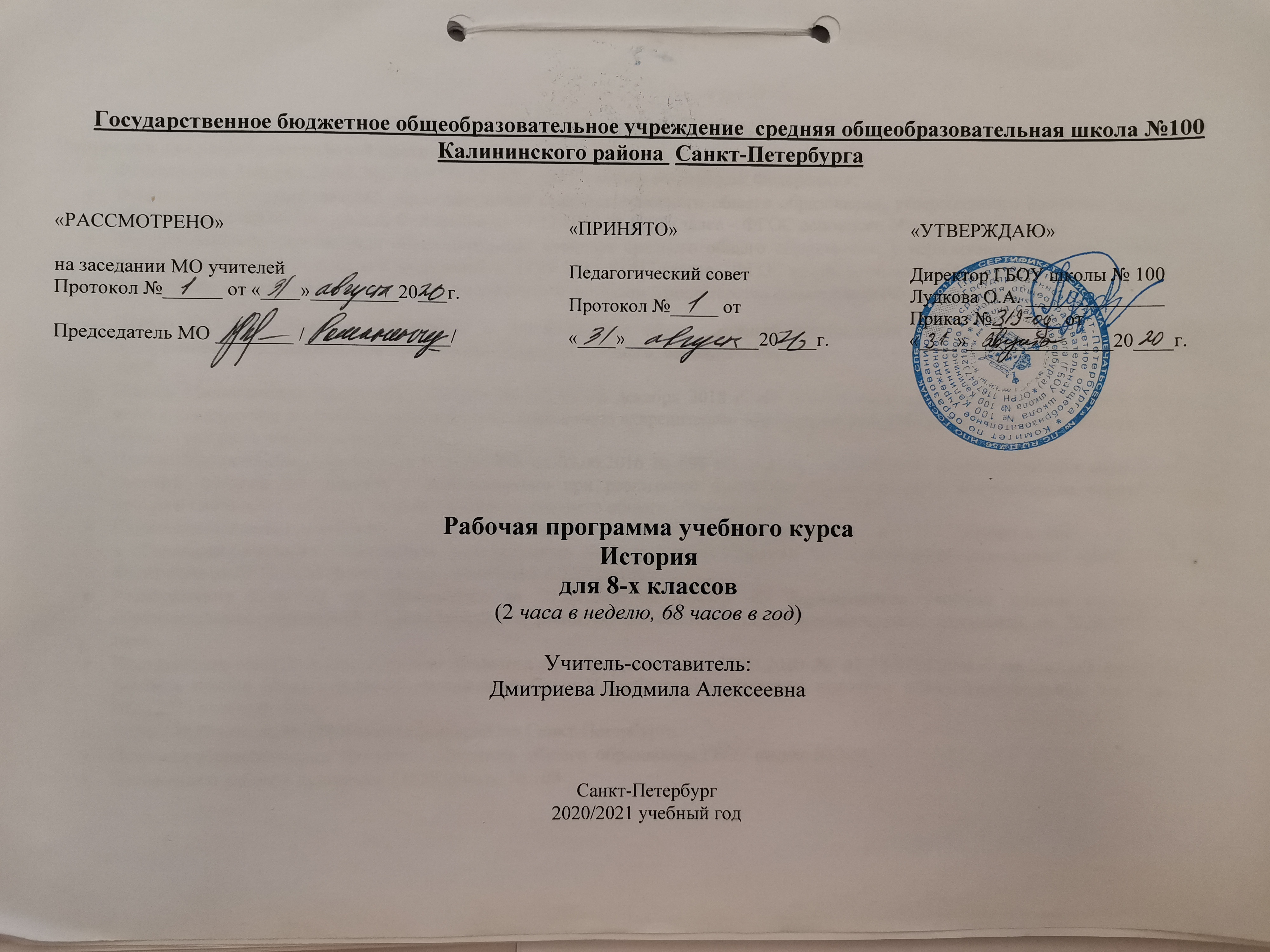 ПОЯСНИТЕЛЬНАЯ ЗАПИСКАОснования для разработки рабочей программы:Федеральный Закон от 29.12.2012 № 273-ФЗ «Об образовании в Российской Федерации»;Федеральный государственный образовательный стандарт основного общего образования, утвержденного приказом Министерства образования и науки Российской Федерации от 17.12.2010 № 1897 (далее – ФГОС основного общего образования);Федеральный государственный образовательный стандарт среднего общего образования, утвержденного приказом Министерства образования и науки Российской Федерации от 17.05.2012 № 413 (далее – ФГОС среднего общего образования);Федеральный базисный учебный план, утвержденный приказом Министерства образования РФ от 09.03.2004 № 1312;Приказ МО РФ «Порядок организации и осуществления образовательной деятельности по основным общеобразовательным программам – образовательным программам начального общего, основного общего и среднего общего образования» от 30.08.2013 № 1015;Приказ Министерства просвещения России № 345 от 28 декабря 2018 г. «О федеральном перечне учебников, рекомендуемых к использованию при реализации имеющих государственную аккредитацию образовательных программ начального общего, основного общего, среднего общего образования»;Приказ Министерства образования и науки РФ от 09.06.2016 № 699 «О перечне организаций, осуществляющих выпуск учебных пособий, которые допускаются к использованию при реализации имеющих государственную аккредитацию образовательных программ начального общего, основного общего, среднего общего образования»;Санитарно-эпидемиологические требования к условиям и организации обучения 
в общеобразовательных учреждениях, утвержденных постановлением Главного государственного санитарного врача Российской Федерации от 29.12.2010 № 189 (далее – СанПиН 2.4.2.2821-10);Распоряжение Комитета по образованию от 21.04.2020 № 1011-р «О формировании учебных планов государственных образовательных учреждений Санкт-Петербурга, реализующих основные общеобразовательные программы, на 2020/2021 учебный год»;Инструктивно-методическим Письмом Комитета по образованию от 23.04.2020 № 03-28-3775/20-0-0 письма «О формировании учебных планов образовательных организаций Санкт-Петербурга, реализующих основные общеобразовательные программы, на 2020/2021 учебный год»;Устав ГБОУ школы № 100 Калининского района Санкт-Петербурга.Основная образовательная программа основного  общего  образования ГБОУ школы № 100Положение о рабочей программе ГБОУ школы № 100Авторская программа «История России 6-9 кл.» В 2-х частях. Н.М. Арсентьев, А. А. Данилова, И.В. Курукин, А.Я. Токарева; под редакцией А.В. Торкунова. – М.: Просвещение, 2017. Ч. 1 – 112 с., Ч. 2.Авторская программа «История Нового времени 7-8 кл.» под редакцией А. Я. Юдовской и Л. М. Ванюшкиной. – М.: Просвещение, 2017г.Рабочая программа ориентирована на использование учебно-методического комплекса авторской программы «История России» предметной линии учебников под редакцией А.В. Торкунова, авторской программы «История Нового времени А. Я. Юдовская, П.А. Баранов, Л. М. Ванюшкина. Выбор данной авторской программы и учебно-методического комплекса обусловлен тем, что содержание и методический аппарат данной программы обеспечивают выполнение требований, представленных в ФГОС ООО. Программа определяет общую стратегию обучения, воспитания и развития учащихся средствами учебного предмета в соответствии с целями изучения истории, которые определены Федеральным государственным стандартом основного общего образования. Рабочая программа детализирует и раскрывает содержание предметных тем образовательного стандарта, а также учитывает возрастные особенности обучающихся и особенности данного классного коллектива, уровень их подготовки по истории, специфику образовательного учреждения. УМК рекомендован Министерством образования РФ и входит в федеральный перечень учебников на 2019-2020 учебный год.  Цели изучения предмета историяКурс «История России» в 8 классе является логическим продолжением курса  истории России XVI-XVII вв. и охватывает период истории России в XVIII веке. В основу курса положен комплексный подход в изложении истории. Курс «Истории Нового времени» также охватывает исторический период XVIII века и является логическим продолжением курса «Всеобщей истории» в 7-м классе. Главная цель изучения истории в современной школе – образование, развитие и воспитание личности школьника, способного к самоидентификации и определению своих ценностных приоритетов на основе осмысления исторического опыта своей страны и человечества в целом, активно и творчески применяющего исторические знания в учебной и социальной деятельности. Вклад основной школы состоит в базовой исторической подготовке и социализации учащихся.  Задачи изучения истории в основной школе:- формирование у молодого поколения ориентиров для гражданской, этнической, социальной, культурной самоидентификации в окружающем мире;- формирование у обучающихся целостного представления об историческом пути  России и о судьбах населяющих её народов, об основных этапах, о важнейших событиях и крупных деталях отечественной и всемирной истории, о месте и роли России во всемирно-историческом процессе; - воспитание патриотизма, уважения к своему Отечеству, правам и свободам другого человека, социальной ответственности, приверженности к гуманистическим и демократическим ценностям;- развитие способности обучающихся анализировать содержащуюся в различных источниках информацию о событиях и явлениях прошлого и настоящего, руководствуясь принципом историзма. Формирование умений применять исторические знания для осмысления сущности современных общественных явлений. Задачи изучения истории России и истории Нового времени в 8-м классе:- формирование первичных ориентиров для гражданской самоидентификации на основе усвоения исторического опыта народов России;- овладение обучающимися основными знаниями по истории России и мира XVIII в., понимание ими места и роли Российской империи во всемирно-историческом процессе, значения наследия этого периода для современного общества;- воспитание обучающихся в духе патриотизма, уважения к истории России XVIII в.;- развитие способности обучающихся анализировать информацию, содержащуюся в исторических источниках по истории России и мира XVIII - XIX в.;- формирование у школьников умения применять знания по истории России в XVIII веке для осмысления сущности современных общественных явлений. - формирования первичных ориентиров для этнонациональной и культурной самоидентификации на основе усвоения исторического опыта народов России;- овладение обучающимися основными знаниями по истории России и мира в 1700-1800 гг.  - воспитание обучающихся в духе уважения к своей истории и гордости за героические свершения предков;- развитие способности обучающихся анализировать информацию, содержащуюся в летописях, правовых документах и т.п.;- раскрытие значения политического и культурного наследия 18 -19 века для современности;Общая характеристика предмета В 8 – х классах изучение предметной области основ духовно – нравственной культуры народов России (ОДНКНР) реализовано через включение в рабочую программу тем, содержащих вопросы духовно – нравственного воспитания в рамках предмета «История» как ведущей учебной дисциплины в области общественно научного образования:Церковная реформа. положение традиционных конфессийПеремены в культуре России в годы Петровских реформПовседневная жизнь и быт при Петре IНаука и образованиеХудожественная культураБыт и обычаи В планировании учтены различные формы урока: изложение нового материала учителем самостоятельно, в диалоге с классом, самостоятельно с помощью учебника, с помощью подготовленных учениками докладов, а также различные формы контроля: самопроверка, взаимопроверка, контрольные срезы.Ключевая идея курса истории заключается в осознании место человека в истории. В связи с этим особое внимание уделяется характеристике условий жизни и быта людей в прошлом, их потребностям, интересам, мотивам действий, картине мира, ценностям. Специфика курса истории 8 класса требует особой организации учебной деятельности школьников в форме постановки и решения ими учебных задач, целесообразно проведение дискуссий. Историческое образование играет важную роль, как в практической, так и в духовной жизни общества. Практическая сторона исторического образования связана с формированием новых способов деятельности, духовная - с нравственным развитием человека. Практическая полезность курса истории обусловлена тем, что знание и понимание исторических закономерностей позволит учащимся учитывать опыт поколений в своей будущей деятельности. Так же курс истории позволяет развить нравственные качества учащихся, привить толерантное и патриотическое воспитание. Без базовой исторической подготовки невозможно стать образованным человеком, так как только благодаря опыту прошлых поколений возможно развивать личностные, индивидуальные качества, учась на ошибках прошлых поколений. Обучение истории дает возможность развивать у обучающихся толерантные и патриотические чувства. Историческое образование вносит свой вклад в формирование учащегося как личности и гражданина. Новизна данной программы определяется тем, что в ней более подробно рассматриваются вопросы толерантности, гражданственности и патриотизма.Описание места учебного предмета в учебном плане. Программа рассчитана на 2 часа в неделю согласно плану на изучение курса. При 34 учебных неделях общее количество часов на изучение курса истории в 8 классе составит 68 часов.Технологии обучения и формы урока.Изучение курса ведется по классно-урочной системе с использованием различных технологий, форм, методов обучения. Типы уроков, используемые при реализации данной программы: урок изучения и первичного закрепления новых знаний; урок закрепления знаний; урок комплексного применения знаний, умения и способов деятельности; урок обобщения и систематизации знаний; урок контроля, оценки и коррекции знаний учащихся; комбинированный урок. Формы организации обучения: фронтальные; групповые (звеньевые, бригадные, групповые и дифференцированно- групповые); индивидуальные. При организации процесса обучения в рамках данной программы предполагается применение следующих педагогических технологий обучения: Организациисамостоятельной работыТворческой деятельностиРазвития критического мышленияОрганизации группового взаимодействияСамоконтроляВиды и формы контроля предмета: историяПланируемые результаты освоения учебного предмета, курсаЛичностные результаты: - воспитание российской гражданской идентичности, любви и уважения к Отечеству, чувство гордости за свою Родину, за историческое прошлое многонационального народа России;- осознания обучающимися своей этнической принадлежности, знание культуры своего народа и своего края в контексте общемирового культурного наследия;- усвоение традиционных ценностей многонационального российского общества, гуманистических традиций и ценностей современной цивилизации, уважение прав и свобод человека;- осмысление социально-нравственного опыта предшествующих поколений, способность к определению своей позиции и ответственному поведению в современном обществе;- понимание культурного многообразия мира; уважение к культуре своего и других народов; толерантность как норма осознанного и доброжелательного отношения к другому человеку, его мнению, мировоззрению, культуре, языку, вере, гражданской позиции, истории, культуре, религии, традициям, ценностям и народов России и мира.   Метапредметные результаты:- способность сознательно организовывать и регулировать свою учебную деятельность, осуществлять контроль по результату и способу действия на уровне произвольного внимания, вносить необходимые коррективы в исполнение и способ действия как в конце действия, так и по ходу его реализации;- владение умениями работать с учебой и внешкольной информацией, различными логическими действиями;- использование современных источников информации, в том числе материалов на электронных носителях и Интернет-ресурсов;- способность решать творческие задачи, представлять результаты своей деятельности в различных формах;- владение умениями работать в группе, слушать партнера, формулировать и аргументировать своё мнение, корректно отстаивать свою позицию и координировать её с партнерами, продуктивно разрешать конфликты на основе учета интересов и позиций всех его участников, поиска и оценки альтернативных способов разрешения конфликтов;Предметные результаты:- формирование уважительного отношения к истории своего Отечества как единого и неделимого многонационального государства;- формирование важнейших культурно-исторических ориентиров для гражданской, этнической, социальной, культурной самоидентификации личности, миропонимания и познания современного общества, его важнейших социальных ценностей и общественных идей; усвоение базовых национальных ценностей и идеалов на основе изучения исторического опыта России;-  овладение ценностным представлением об истерическом пути народов России, базовыми знаниями о закономерностях российской истории;- формирование умений применять исторические знания, понятийный аппарат и приёмы исторического анализа для раскрытия сущности и значения событий и явлений прошлого и современности, осмысления жизни в современном поликультурном, полиэтническом и многоконфессиональном мире;- развитие умения анализировать, сопоставлять и оценивать содержащуюся в различных источниках информацию о событиях и явлениях прошлого, раскрывая её познавательную ценность;- расширение опыта оценочной деятельности на основе осмысления жизни и деяний личностей и народов в истории России;- приобретение опыта оценочной деятельности на основе осмысления жизни и деяний личностей и народов в истории России и мира;- создание основы для формирования у части школьников интереса к дальнейшему расширению и углублению исторических знаний и выбора истории как профильного предмета на ступени среднего общего образования, а в дальнейшем и в качестве сферы своей профессиональной деятельности.Критерии оценивания учащихся 8 классовПри оценивании устного ответа учащихся оценка ставится:за устный ответ на обобщающем урокеза устные индивидуальные ответы учащегося на урокеза участие во внеурочных мероприятиях по предметуза исправление ответов учащихсяза умение использовать в ответе различные источники знаний (текст учебника, рассказ учителя, наглядные материалы)за работу с историческими источниками и их анализза выполнение домашней работыза работу в группах по какой-либо теме;за самостоятельную, практическую, творческую, фронтальную работыза ролевую игру или викторинуза выполнение учебной презентации, доклада или сообщения по темеПри оценивании письменных ответов оценка ставится:за выполнение заданий в рабочей тетради самостоятельноза составление плана - простого, развернутого, тезисного, плана-конспектаза исторический диктантОтметка 2  (уровень неудовлетворительный)Знания слабые, неглубокие (на уровне отдельных фактов)Отсутствуют навыки работы с картой, источниками, речь невнятнаяОтсутствуют собственные оценки, суждения. Нет аргументированных выводовОтметка 3 (уровень удовлетворительный)Знания слабые (на уровне отдельных фактов), однако, есть попытки их связать в единое целоеПрисутствуют слабые навыки работы с исторической картой и источникомПрисутствуют попытки дать оценки событиям и явлениям, но данные оценки неточны, не системны, неглубокиОтметка 4(уровень хороший)Знания фактов на достаточно высоком уровне, присутствуют попытки анализа и интерпретации фактовХорошее владение навыками работы с исторической картой. Умение работать с источником (выявлять информацию, сравнивать источники). Наличие грамотной устной речиПрисутствуют собственные суждения о причинно-следственных связях, даются взвешенные оценки событиям и деятельности отдельных личностейОтметка 5(уровень отличный)Высокий уровень фактологических, хронологических знаний. Присутствие интегрированного взгляда на историю России в контексте мировом и европейском. Наличие сведений о региональной истории. Используется дополнительный материал в виде знаний о памятниках литературы и искусства, в которых отражены события эпохиВысокие деятельностно-коммуникативные качества: умение читать историческую карту, выявлять сходства и различия в источниках, давать им оценку; сравнивать исторические события. Наличие высоких качеств устной речиПрисутствуют собственные суждения о причинно-следственных связях, даются взвешенные оценки событиям и деятельности отдельных личностей. Проявлены высокие гражданские качества.Оценивание устных ответов:Оценка «5» ставится за полный, развёрнутый ответ, умение применять знания и излагать их логично. Оценка «4» ставится за ответ, который в основном соответствует требованиям программы обучения, но при наличии некоторой неполноты знаний или мелких ошибок. Оценка «3» ставится за ответ, который в основном соответствует требованиям программы обучения. В ответе учащегося имеются недостатки и ошибки. Оценка «2» ставится за существенные недостатки и ошибки, а результат ответа соответствует только частично требованиям программы Оценка «1» ставится при отказе ученика ответить по теме при неуважительной причине или при полном незнании основных положений темы.Оценивание письменных ответов (тестирование):Оценка «5» - 100-90 %Оценка «4» - 89-70 %Оценка «3» - 69-45 %Оценка «2» - 44-20 %СОДЕРЖАНИЕ КУРСА ИСТОРИИ 8 КЛАССАПОУРОЧНО – ТЕМАТИЧЕСКОЕ ПЛАНИРОВАНИЕ ДЛЯ 8 КЛАССА (68 ЧАСОВ, 2 ЧАСА В НЕДЕЛЮ)УЧЕБНО-МЕТОДИЧЕСКОЕ И МАТЕРИАЛЬНО-ТЕХНИЧЕСКОЕ ОБЕСПЕЧЕНИЕ ОБРАЗОВАТЕЛЬНОГО ПРОЦЕССАСостав УМК История России. 8 класс. учеб. для общеобразоват. организаций. В 2 ч. Ч. 1/[Н.М. Арсентьев, А.А. Данилов, И.В. Курукин, А.Я. Токарева]; под ред. А.В. Торкунова. – 2-е изд. – М.: Просвещение, 2017. – 111 с.: ил., карт.История России. 8 класс. учеб. для общеобразоват. организаций. В 2 ч. Ч. 2/[Н.М. Арсентьев, А.А. Данилов, И.В. Курукин, А.Я. Токарева]; под ред. А.В. Торкунова. – 2-е изд. – М.: Просвещение, 2017. – 127 с.: ил., карт.Юдовская А. Я., П. А. Баранов, Л. М. Ванюшкина. Всеобщая история. История Нового времени. 1500—1800. Учебник. 7 класс: учеб. для общеобразоват. организаций / Юдовская А. Я., П. А. Баранов, Л. М. Ванюшкина; под ред. А.А. Искендерова. – 6-е изд. – М.: Просвещение, 2018. – 319 с.Программа основного общего образования по истории России. Авторская программа по истории России для предметной линии учебников под редакцией А.В.Торкунова (Рабочая программа и тематическое планирование курса «История России». 6-9 классы (основная школа): учебное пособие для общеобразовательных организаций / А.А.Данилов, О.Н.Журавлева, И.Е.Барыкина. – Просвещение, 2015. – 77с.).Интернет-поддержка курса историяКАЛЕНДАРНО-ТЕМАТИЧЕСКОЕ ПЛАНИРОВАНИЕ ДЛЯ 8 А КЛАССА(68 ЧАСОВ В ГОД, 2 ЧАСА В НЕДЕЛЮ)КАЛЕНДАРНО-ТЕМАТИЧЕСКОЕ ПЛАНИРОВАНИЕ ДЛЯ 8 Б КЛАССА(68 ЧАСОВ В ГОД, 2 ЧАСА В НЕДЕЛЮ)КАЛЕНДАРНО-ТЕМАТИЧЕСКОЕ ПЛАНИРОВАНИЕ ДЛЯ 8 В КЛАССА(68 ЧАСОВ В ГОД, 2 ЧАСА В НЕДЕЛЮ)КАЛЕНДАРНО-ТЕМАТИЧЕСКОЕ ПЛАНИРОВАНИЕ ДЛЯ 8 Г КЛАССА(68 ЧАСОВ В ГОД, 2 ЧАСА В НЕДЕЛЮ)Виды контроляФормы контролявходнойдиагностическая работатекущий пересказ, проверочная работа, фронтальный опрос, диктант по датам и терминам, тестовые задания, самостоятельная работа, работа с документом, картамитематический самостоятельная работатестовые заданияиндивидуальный устный и письменный опроситоговый тестовые заданияиндивидуальный устный и письменный опрос№Название темыЧасыОсновные изучаемые вопросы темы1Введение1 ч.Повторение. Диагностика. История Нового времени.  XVIII в (23 ч).История Нового времени.  XVIII в (23 ч).История Нового времени.  XVIII в (23 ч).История Нового времени.  XVIII в (23 ч).2Глава I. Эпоха Просвещения. Время преобразований.18 ч.   Время преобразований. Великие просветители Европы. Просветители XVIII в. — продолжатели дела гуманистов эпохи Возрождения. Идеи Просвещения как мировоззрение укрепляющей свои позиции буржуазии. Ценности просветителей. Образование как решающий ресурс развития общества. Идеи прогресса и веры в безграничные возможности человека. Учение Джона Локка о «естественных» правах человека и теория общественного договора. Представление о цели свободы как стремлении к счастью. Шарль Монтескьё: теория разделения властей «О духе законов». Вольтер: поэт, историк, философ. Идеи Вольтера об общественно-политическом устройстве общества, его ценностях. Идеи Ж.-Ж. Руссо: концепция о народном суверенитете, принципы равенства и свободы в программе преобразований. Идеи энциклопедистов — альтернатива существующим порядкам в странах Европы. Экономические учения А. Смита и Ж. Тюрго. Влияние идей просветителей на формирование представлений о гражданском обществе, правовом государстве в Европе и Северной Америке. Манифест эпохи Просвещения. Мир художественной культуры Просвещения. Вера человека в собственные возможности. Поиск идеала, образа героя эпохи. Д. Дефо: образ человека новой эпохи (буржуа) в художественной литературе. Д. Свифт: сатира на пороки современного ему буржуазного общества. Гуманистические ценности эпохи Просвещения и их отражение в творчестве П. Бомарше, Ф. Шиллера, И. Гёте. Живописцы знати. Франсуа Буше. А. Ватто. Придворное искусство. «Певцы третьего сословия»: У. Хогарт, Ж. Б. С. Шарден. Свидетель эпохи: Жак Луи Давид. Музыкальное искусство эпохи Просвещения в XVIII в.: И. С. Бах, В. А. Моцарт, Л. ван Бетховен. Архитектура эпохи великих царствований. Секуляризация культуры. На пути к индустриальной эре. Аграрная революция в Англии. Складывание новых отношений в английской деревне. Развитие капиталистического предпринимательства в деревне. Промышленный переворот в Англии, его предпосылки и особенности. Техническая и социальная сущность промышленного переворота. Внедрение машинной техники. Изобретения в ткачестве. Паровая машина англичанина Джеймса Уатта. Изобретение Р. Аркрайта. Изобретения Корба и Модсли. Появление фабричного производства: труд и быт рабочих. Формирование основных классов капиталистического общества: промышленной буржуазии и пролетариата. Жестокие правила выживания в условиях капиталистического производства. Социальные движения протеста рабочих (луддизм). Цена технического прогресса. Английские колонии в Северной Америке. Распространение европейской цивилизации за Атлантику. Первые колонии в Северной Америке и их жители. Колониальное общество и хозяйственная жизнь. Управление колониями. Формирование североамериканской нации. Конфликт с метрополией. Патриотические организации колонистов. Война за независимость. Создание Соединённых Штатов Америки. Причины войны североамериканских колоний за свободу и справедливость. Первый Континентальный конгресс и его последствия. Т. Джефферсон и Дж. Вашингтон. Патриоты и лоялисты. Декларация независимости США. Образование США. Торжество принципов народного верховенства и естественного равенства людей. Военные действия и создание регулярной армии. Успешная дипломатия и завершение войны. Итоги и значение Войны за независимость США. Конституция США 1787 г. и её отличительные особенности. Устройство государства. Политическая система США. Билль о правах. Воплощение идей Просвещения в Конституции нового государства. Потеря Англией североамериканских колоний. Позиции Европы и России в борьбе североамериканских штатов за свободу. Историческое значение образования Соединённых Штатов Америки. Франция в XVIII в. Причины и начало Великой французской революции. Ускорение социально-экономического развития Франции в XVIII в. Демографические изменения. Изменения в социальной структуре, особенности формирования французской буржуазии. Особенности положения третьего сословия. Французская мануфактура и её специфика. Влияние движения просветителей на развитие просветительской идеологии. Французская революция как инструмент разрушения традиционного порядка в Европе. Слабость власти Людовика XV. Кризис. Людовик XVI и его слабая попытка реформирования. Жак Тюрго и его программа. Начало революции. От Генеральных штатов к Учредительному собранию: отказ от сословного представительства, провозглашение Национального и Учредительного собраний. Падение Бастилии — начало революции. Муниципальная революция. Национальная гвардия. Деятельность Учредительного собрания. Конституционалисты у власти. О. Мирабо. Жильбер де Лафайет — герой Нового Света. Великая французская революция. От монархии к республике. Поход на Версаль. Главные положения Декларации прав человека и гражданина. Первые преобразования новой власти. Конституция 1791 г. Варенский кризис. Якобинский клуб. Законодательное собрание. Начало революционных войн. Свержение монархии. Организация обороны. Коммуна Парижа. Новые декреты. Победа при Вальми. Дантон, Марат, Робеспьер: черты личности и особенности мировоззрения. Провозглашение республики. Казнь Людовика XVI: политический и нравственный аспекты. Неоднородность лагеря революции. Контрреволюционные мятежи. Якобинская диктатура и террор. Великая французская революция. От якобинской диктатуры к 18 брюмера Наполеона Бонапарта. Движение санкюлотов и раскол среди якобинцев. Трагедия Робеспьера — «якобинца без народа». Термидорианский переворот и расправа с противниками. Причины падения якобинской диктатуры. Конституция 1795 г. Войны Директории. Генерал Бонапарт: военачальник, личность. Военные успехи Франции. Государственный переворот 9—10 ноября 1799 г. и установление консульства. Значение Великой французской революции. Дискуссия в зарубежной и отечественной историографии о характере, социальной базе и итогах Великой французской революции.3Глава II.  Традиционные общества Востока.5 ч.Начало европейской колонизации Государства Востока: традиционное общество в эпоху раннего Нового времени. Земля принадлежит государству. Деревенская община и её особенности в разных цивилизациях Востока. Государство — регулятор хозяйственной жизни. Замкнутость сословного общества. Разложение сословного строя. Города под контролем государства. Религии Востока — путь самосовершенствования. Государства Востока. Начало европейской колонизации. Разрушение традиционности восточных обществ европейскими колонизаторами. Империя Великих Моголов в Индии. Бабур. Акбар и его политика реформ: «мир для всех». Кризис и распад империи Моголов. Основные события соперничества Португалии, Франции и Англии за Индию. Религии Востока: конфуцианство, буддизм, индуизм, синтоизм. Маньчжурское завоевание Китая. Общественное устройство Цинской империи. «Закрытие» Китая. Русско-китайские отношения. Китай и Европа: культурное влияние. Правление сёгунов в Японии. Сёгунат Токугава. Сословный характер общества. Самураи и крестьяне. «Закрытие» Японии. Русско-японские отношения. Повторение. Значение раннего Нового времени. Мир в эпоху раннего Нового времени. Итоги и уроки раннего Нового времени. История России (44 ч.)История России (44 ч.)История России (44 ч.)История России (44 ч.)4Глава I.   Россия в эпоху преобразований Петра I.14 ч.Предпосылки масштабных реформ. А. Л. Ордин - Нащокин. В. В. Голицын.Начало царствования Петра I. Азовские походы. Великое посольство. Особенности абсолютизма в Европе и России. Преобразования Петра I. Реформы местного управления: городская и областная (губернская) реформы. Реформы государственного управления: учреждение Сената, коллегий, органов надзора и суда. Реорганизация армии: создание флота, рекрутские наборы, гвардия. Указ о единонаследии. Церковная реформа. Упразднение патриаршества, учреждение Синода. Старообрядчество при Петре I. Положение протестантов, мусульман, буддистов, язычников. Оппозиция реформам Петра I. Дело царевича Алексея.Развитие промышленности. Мануфактуры и крепостной труд. Денежная и налоговая реформы. Подушная подать. Ревизии. Особенности российского крепостничества в XVIII в. и территория его распространения. Российское общество в Петровскую эпоху. Изменение социального статуса сословий и групп: дворянство, духовенство, купечество, горожане, крестьянство, казачество. Зарождение чиновничье-бюрократической системы. Табель о рангах.Правовой статус народов и территорий империи: Украина, Прибалтика, Поволжье, Приуралье, Северный Кавказ, Сибирь, Дальний Восток. Социальные и национальные движения в первой четверти XVIII в. Восстания в Астрахани, Башкирии, на Дону. Религиозные выступления.Россия в системе европейских и мировых международных связей. Внешняя политика России в первой четверти XVIII в. Северная война: причины, основные события, итоги. Ништадтский мир. Прутский и Каспийский походы. Провозглашение России империей. Формирование системы национальных интересов Российской империи на международной арене, рост её авторитета и влияния на мировой арене. Культурное пространство империи в первой четверти XVIII в.. Культура и нравы. Повседневная жизнь и быт правящей элиты и основной массы населения. Нововведения, европеизация, традиционализм. Просвещение и научные знания.Введение гражданского шрифта и книгопечатание. Новое летоисчисление. Первая печатная газета «Ведомости». Ассамблеи, фейерверки. Санкт-Петербург — новая столица. Кунсткамера. Создание сети школ и специальных учебных заведений. Основание Академии наук и университета. Развитие техники. Строительство городов, крепостей, каналов. Литература, архитектура и изобразительное искусство. Петровское барокко. Итоги, последствия и значение петровских преобразований. Образ Петра I в русской истории и культуре. Человек в эпоху модернизации. Изменения в повседневной жизни сословий и народов России. 5Глава II. Россия при наследниках Петра I.7 ч.Изменение места и роли России в Европе. Отношения с Османской империей в политике европейских стран и России. Дворцовые перевороты: причины, сущность, последствия. Фаворитизм. Усиление роли гвардии. Екатерина I. Пётр II. «Верховники». Анна Иоанновна. Кондиции — попытка ограничения абсолютной власти. Иоанн Антонович. Елизавета Петровна. Пётр III. Внутренняя политика в 1725—1762 гг. Изменение системы центрального управления. Верховный тайный совет. Кабинет министров. Конференция при высочайшем дворе. Расширение привилегий дворянства. Манифест о вольности дворянства. Ужесточение политики в отношении крестьянства, казачества, национальных окраин. Изменения в системе городского управления. Начало промышленного переворота в Европе и экономическое развитие России. Экономическая и финансовая политика. Ликвидация внутренних таможен. Развитие мануфактур и торговли. Учреждение Дворянского и Купеческого банков. Национальная и религиозная политика в 1725—1762 гг.. Внешняя политика в 1725—1762 гг. Основные направления внешней политики. Россия и Речь Посполитая. Русско-турецкая война 1735—1739 гг. Русско-шведская война 1741—1742 гг. Начало присоединения к России казахских земель. Россия в Семилетней войне 1756— 1763 гг. П. А. Румянцев. П. С. Салтыков. Итоги внешней политики.6Глава III. Российская империя при Екатерине II.10 ч.Россия в системе европейских и международных связей. Основные внешние вызовы. Научная революция второй половины XVIII в. Европейское Просвещение и его роль в формировании политики ведущих держав и России. Внутренняя политика Екатерины II. Просвещённый абсолютизм. Секуляризация церковных земель. Проекты реформирования России. Уложенная комиссия. Вольное экономическое общество. Губернская реформа. Жалованные грамоты дворянству и городам. Экономическая и финансовая политика правительства. Рост городов. Развитие мануфактурного производства. Барщинное и оброчное крепостное хозяйство. Крупные предпринимательские династии. Хозяйственное освоение Новороссии, Северного Кавказа, Поволжья, Урала. Социальная структура российского общества. Сословное самоуправление. Социальные и национальные движения. Восстание под предводительством Емельяна Пугачёва. Народы Прибалтики, Польши, Украины, Белоруссии, Поволжья, Новороссии, Северного Кавказа, Сибири, Дальнего Востока, Северной Америки в составе Российской империи. Немецкие переселенцы. Национальная политика. Русская православная церковь, католики и протестанты. Положение мусульман, иудеев, буддистов. Основные направления внешней политики. Восточный вопрос и политика России. Русско-турецкие войны. При-соединение Крыма. «Греческий проект». Участие России в разделах Речи Посполитой. Воссоединение Правобережной Украины с Левобережной Украиной. Вхождение в состав России Белоруссии и Литвы. Формирование основ глобальной внешней политики Рос-сии. Отношения с азиатскими странами и народами. Война за независимость в Северной Америке и Россия. Французская революция конца XVIII в. и политика противостояния России революционным движениям в Европе. Расширение территории России и укрепление её международного положения. Россия — великая европейская держава.7Глава IV Российская империя при Павле I.3 ч.  Изменение порядка престолонаследия. Ограничение дворянских привилегий. Ставка на мелкопоместное дворянство. Политика в отношении крестьян. Комиссия для составления законов Российской империи. Внешняя политика Павла I. Участие России в антифранцузских коалициях. Итальянский и Швейцарский походы А. В. Суворова. Военные экспедиции Ф. Ф. Ушакова. Заговор 11 марта 1801 г. и убийство императора Павла I.8Глава V Культурное пространство Российской империи в XVIII в.10 ч.Повседневная жизнь сословий в XVIII в.. Образование и наука в XVIII в. Влияние идей Просвещения на развитие образования и науки в России. Зарождение общеобразовательной школы. Основание Московского университета и Российской академии художеств. Смольный институт благородных девиц. Кадетский (шляхетский) корпус. Деятельность Академии наук. И. И. Шувалов. М. В. Ломоносов. Развитие естественных и гуманитарных наук. Становление русского литературного языка. Географические экспедиции. Достижения в технике. Литература. Живопись. Театр. Музыка. Архитектура и скульптура. Начало ансамблевой застройки городов. Перемены в повседневной жизни населения Российской империи. Сословный характер культуры и быта. Европеизация дворянского быта. Общественные настроения. Жизнь в дворянских усадьбах. Крепостные театры. Одежда и мода. Жилищные условия разных слоёв населения, особенности питания.№ урокаТема урокаВиды деятельности учащихсяВид и форма контроляПланируемые результаты обученияПланируемые результаты обученияПланируемые результаты обучения№ урокаТема урокаВиды деятельности учащихсяВид и форма контроляПредметные результатыМетапредметные  результатыЛичностные результатыВведение (1 ч.)Введение (1 ч.)Введение (1 ч.)Введение (1 ч.)Введение (1 ч.)Введение (1 ч.)Введение (1 ч.)1Введение. Диагностическая работаПовторение курса 7 классВходной. Повторение. Диагностическая работа.Повторение курса истории за 7 класс.Повторение курса истории за 7 класс.Повторение курса истории за 7 класс.История Нового времени.  XVIII в (23 ч.)История Нового времени.  XVIII в (23 ч.)История Нового времени.  XVIII в (23 ч.)История Нового времени.  XVIII в (23 ч.)История Нового времени.  XVIII в (23 ч.)История Нового времени.  XVIII в (23 ч.)История Нового времени.  XVIII в (23 ч.)Глава I. Эпоха Просвещения. Время преобразований. 18 ч. Глава I. Эпоха Просвещения. Время преобразований. 18 ч. Глава I. Эпоха Просвещения. Время преобразований. 18 ч. Глава I. Эпоха Просвещения. Время преобразований. 18 ч. Глава I. Эпоха Просвещения. Время преобразований. 18 ч. Глава I. Эпоха Просвещения. Время преобразований. 18 ч. Глава I. Эпоха Просвещения. Время преобразований. 18 ч. 2-3Великие просветители ЕвропыФормированиеу учащихся умений построения и реализации новых знаний:работа с исторической картой, фронтальная беседа, комплексное повторение,проектирование выполнения домашнегозадания.Текущий. Устный индивидуальный опрос. Фронтальный опрос. Индивидуальные письменные задания.Соотносить даты событий отечественной и всеобщей истории с веком; определять последовательность и длительность важнейших событий отечественной и всеобщей истории; извлекать необходимую информацию из различных исторических и современных источников (первоисточники, исторические сочинения, учебник, исторические карты, графики и пр.) и систематизировать полученную информацию, раскрывая её социальную принадлежность и познавательную ценность, читать историческую карту и ориентироваться в ней; использовать текст исторического источника при ответе на вопросы, решении различных учебных задач; сравнивать данные разных источников, исторические события и явления, определять общее и различия;рассказывать о важнейших исторических событиях и их участниках, показывая знание необходимых фактов, дат, терминов;давать описание исторических событий и памятников культуры на основе текста и иллюстративного материала учебника, фрагментов исторических источников; использовать приобретенные знания при написании творческих работ (в том числе сочинений), отчетов об экскурсиях, рефератов; соотносить общие исторические процессы и отдельные факты.Формулировать при поддержке учителя новые для себя задачи в учёбе и познавательной деятельности;Планировать при поддержке учителя пути достижения образовательных целей, выбирать наиболее эффективные способы решения учебных и познавательных задач, оценивать правильность выполнения действий; Соотносить свои действия с планируемыми результатами, осуществлять контроль своей деятельности в процессе достижения результата, оценивать правильность решения учебной задачи; Работать с учебной и внешкольной информацией (анализировать графическую, художественную, текстовую, аудиовизуальную и другую информацию, обобщать факты, составлять таблицы, план, тезисы, формулировать и обосновывать выводы и т. д.); Воспитание российской гражданской идентичности, любви и уважения к Отечеству, чувство гордости за свою Родину, за историческое прошлое многонационального народа России.Осознания обучающимися своей этнической принадлежности, знание культуры своего народа и своего края в контексте общемирового культурного наследия.Усвоение традиционных ценностей многонационального российского общества, гуманистических традиций и ценностей современной цивилизации, уважение прав и свобод человека.Осмысление социально-нравственного опыта предшествующих поколений, способность к определению своей позиции и ответственному поведению в современном обществе.4-5Мир художественной культуры ПросвещенияФормированиеу учащихся умений построения и реализации новых знаний:работа с исторической картой, фронтальная беседа, комплексное повторение,проектирование выполнения домашнегозадания.Текущий. Устный индивидуальный опрос. Фронтальный опрос. Индивидуальные письменные задания.Соотносить даты событий отечественной и всеобщей истории с веком; определять последовательность и длительность важнейших событий отечественной и всеобщей истории; извлекать необходимую информацию из различных исторических и современных источников (первоисточники, исторические сочинения, учебник, исторические карты, графики и пр.) и систематизировать полученную информацию, раскрывая её социальную принадлежность и познавательную ценность, читать историческую карту и ориентироваться в ней; использовать текст исторического источника при ответе на вопросы, решении различных учебных задач; сравнивать данные разных источников, исторические события и явления, определять общее и различия;рассказывать о важнейших исторических событиях и их участниках, показывая знание необходимых фактов, дат, терминов;давать описание исторических событий и памятников культуры на основе текста и иллюстративного материала учебника, фрагментов исторических источников; использовать приобретенные знания при написании творческих работ (в том числе сочинений), отчетов об экскурсиях, рефератов; соотносить общие исторические процессы и отдельные факты.Формулировать при поддержке учителя новые для себя задачи в учёбе и познавательной деятельности;Планировать при поддержке учителя пути достижения образовательных целей, выбирать наиболее эффективные способы решения учебных и познавательных задач, оценивать правильность выполнения действий; Соотносить свои действия с планируемыми результатами, осуществлять контроль своей деятельности в процессе достижения результата, оценивать правильность решения учебной задачи; Работать с учебной и внешкольной информацией (анализировать графическую, художественную, текстовую, аудиовизуальную и другую информацию, обобщать факты, составлять таблицы, план, тезисы, формулировать и обосновывать выводы и т. д.); Воспитание российской гражданской идентичности, любви и уважения к Отечеству, чувство гордости за свою Родину, за историческое прошлое многонационального народа России.Осознания обучающимися своей этнической принадлежности, знание культуры своего народа и своего края в контексте общемирового культурного наследия.Усвоение традиционных ценностей многонационального российского общества, гуманистических традиций и ценностей современной цивилизации, уважение прав и свобод человека.Осмысление социально-нравственного опыта предшествующих поколений, способность к определению своей позиции и ответственному поведению в современном обществе.6-7На пути к индустриальной эреФормированиеу учащихся умений построения и реализации новых знаний:работа с исторической картой, фронтальная беседа, комплексное повторение,проектирование выполнения домашнегозадания.Текущий. Устный индивидуальный опрос. Фронтальный опрос. Индивидуальные письменные задания.Соотносить даты событий отечественной и всеобщей истории с веком; определять последовательность и длительность важнейших событий отечественной и всеобщей истории; извлекать необходимую информацию из различных исторических и современных источников (первоисточники, исторические сочинения, учебник, исторические карты, графики и пр.) и систематизировать полученную информацию, раскрывая её социальную принадлежность и познавательную ценность, читать историческую карту и ориентироваться в ней; использовать текст исторического источника при ответе на вопросы, решении различных учебных задач; сравнивать данные разных источников, исторические события и явления, определять общее и различия;рассказывать о важнейших исторических событиях и их участниках, показывая знание необходимых фактов, дат, терминов;давать описание исторических событий и памятников культуры на основе текста и иллюстративного материала учебника, фрагментов исторических источников; использовать приобретенные знания при написании творческих работ (в том числе сочинений), отчетов об экскурсиях, рефератов; соотносить общие исторические процессы и отдельные факты.Формулировать при поддержке учителя новые для себя задачи в учёбе и познавательной деятельности;Планировать при поддержке учителя пути достижения образовательных целей, выбирать наиболее эффективные способы решения учебных и познавательных задач, оценивать правильность выполнения действий; Соотносить свои действия с планируемыми результатами, осуществлять контроль своей деятельности в процессе достижения результата, оценивать правильность решения учебной задачи; Работать с учебной и внешкольной информацией (анализировать графическую, художественную, текстовую, аудиовизуальную и другую информацию, обобщать факты, составлять таблицы, план, тезисы, формулировать и обосновывать выводы и т. д.); Воспитание российской гражданской идентичности, любви и уважения к Отечеству, чувство гордости за свою Родину, за историческое прошлое многонационального народа России.Осознания обучающимися своей этнической принадлежности, знание культуры своего народа и своего края в контексте общемирового культурного наследия.Усвоение традиционных ценностей многонационального российского общества, гуманистических традиций и ценностей современной цивилизации, уважение прав и свобод человека.Осмысление социально-нравственного опыта предшествующих поколений, способность к определению своей позиции и ответственному поведению в современном обществе.8-9Английские колонии в Северной АмерикеФормированиеу учащихся умений построения и реализации новых знаний:работа с исторической картой, фронтальная беседа, комплексное повторение,проектирование выполнения домашнегозадания.Текущий. Устный индивидуальный опрос. Фронтальный опрос. Индивидуальные письменные задания.Соотносить даты событий отечественной и всеобщей истории с веком; определять последовательность и длительность важнейших событий отечественной и всеобщей истории; извлекать необходимую информацию из различных исторических и современных источников (первоисточники, исторические сочинения, учебник, исторические карты, графики и пр.) и систематизировать полученную информацию, раскрывая её социальную принадлежность и познавательную ценность, читать историческую карту и ориентироваться в ней; использовать текст исторического источника при ответе на вопросы, решении различных учебных задач; сравнивать данные разных источников, исторические события и явления, определять общее и различия;рассказывать о важнейших исторических событиях и их участниках, показывая знание необходимых фактов, дат, терминов;давать описание исторических событий и памятников культуры на основе текста и иллюстративного материала учебника, фрагментов исторических источников; использовать приобретенные знания при написании творческих работ (в том числе сочинений), отчетов об экскурсиях, рефератов; соотносить общие исторические процессы и отдельные факты.Собирать и фиксировать информацию, выделяя главную и второстепенную, критически оценивать её достоверность (с помощью учителя); Использовать современные источники информации — материалы на электронных носителях: находить информацию в индивидуальной информационной среде, среде образовательного учреждения, в федеральных хранилищах образовательных информационных ресурсов и контролируемом интернете (под руководством педагога); Использовать ранее изученный материал для решения познавательных задач; Воспитание российской гражданской идентичности, любви и уважения к Отечеству, чувство гордости за свою Родину, за историческое прошлое многонационального народа России.Осознания обучающимися своей этнической принадлежности, знание культуры своего народа и своего края в контексте общемирового культурного наследия.Усвоение традиционных ценностей многонационального российского общества, гуманистических традиций и ценностей современной цивилизации, уважение прав и свобод человека.Осмысление социально-нравственного опыта предшествующих поколений, способность к определению своей позиции и ответственному поведению в современном обществе.10-11Война за независимость. Создание Соединенных Штатов Америки.Формированиеу учащихся умений построения и реализации новых знаний:работа с исторической картой, фронтальная беседа, комплексное повторение,проектирование выполнения домашнегозадания.Текущий. Устный индивидуальный опрос. Фронтальный опрос. Индивидуальные письменные задания.Соотносить даты событий отечественной и всеобщей истории с веком; определять последовательность и длительность важнейших событий отечественной и всеобщей истории; извлекать необходимую информацию из различных исторических и современных источников (первоисточники, исторические сочинения, учебник, исторические карты, графики и пр.) и систематизировать полученную информацию, раскрывая её социальную принадлежность и познавательную ценность, читать историческую карту и ориентироваться в ней; использовать текст исторического источника при ответе на вопросы, решении различных учебных задач; сравнивать данные разных источников, исторические события и явления, определять общее и различия;рассказывать о важнейших исторических событиях и их участниках, показывая знание необходимых фактов, дат, терминов;давать описание исторических событий и памятников культуры на основе текста и иллюстративного материала учебника, фрагментов исторических источников; использовать приобретенные знания при написании творческих работ (в том числе сочинений), отчетов об экскурсиях, рефератов; соотносить общие исторические процессы и отдельные факты.Собирать и фиксировать информацию, выделяя главную и второстепенную, критически оценивать её достоверность (с помощью учителя); Использовать современные источники информации — материалы на электронных носителях: находить информацию в индивидуальной информационной среде, среде образовательного учреждения, в федеральных хранилищах образовательных информационных ресурсов и контролируемом интернете (под руководством педагога); Использовать ранее изученный материал для решения познавательных задач; Воспитание российской гражданской идентичности, любви и уважения к Отечеству, чувство гордости за свою Родину, за историческое прошлое многонационального народа России.Осознания обучающимися своей этнической принадлежности, знание культуры своего народа и своего края в контексте общемирового культурного наследия.Усвоение традиционных ценностей многонационального российского общества, гуманистических традиций и ценностей современной цивилизации, уважение прав и свобод человека.Осмысление социально-нравственного опыта предшествующих поколений, способность к определению своей позиции и ответственному поведению в современном обществе.12Повторительно-обобщающий урокФормированиеу учащихся умений построения и реализации новых знаний:работа с исторической картой, фронтальная беседа, комплексное повторение,проектирование выполнения домашнегозадания.Промежуточный контроль. Проверочная работа. Индивидуальные письменные задания.Устный индивидуальный опрос.Соотносить даты событий отечественной и всеобщей истории с веком; определять последовательность и длительность важнейших событий отечественной и всеобщей истории; извлекать необходимую информацию из различных исторических и современных источников (первоисточники, исторические сочинения, учебник, исторические карты, графики и пр.) и систематизировать полученную информацию, раскрывая её социальную принадлежность и познавательную ценность, читать историческую карту и ориентироваться в ней; использовать текст исторического источника при ответе на вопросы, решении различных учебных задач; сравнивать данные разных источников, исторические события и явления, определять общее и различия;рассказывать о важнейших исторических событиях и их участниках, показывая знание необходимых фактов, дат, терминов;давать описание исторических событий и памятников культуры на основе текста и иллюстративного материала учебника, фрагментов исторических источников; использовать приобретенные знания при написании творческих работ (в том числе сочинений), отчетов об экскурсиях, рефератов; соотносить общие исторические процессы и отдельные факты.Собирать и фиксировать информацию, выделяя главную и второстепенную, критически оценивать её достоверность (с помощью учителя); Использовать современные источники информации — материалы на электронных носителях: находить информацию в индивидуальной информационной среде, среде образовательного учреждения, в федеральных хранилищах образовательных информационных ресурсов и контролируемом интернете (под руководством педагога); Использовать ранее изученный материал для решения познавательных задач; Воспитание российской гражданской идентичности, любви и уважения к Отечеству, чувство гордости за свою Родину, за историческое прошлое многонационального народа России.Осознания обучающимися своей этнической принадлежности, знание культуры своего народа и своего края в контексте общемирового культурного наследия.Усвоение традиционных ценностей многонационального российского общества, гуманистических традиций и ценностей современной цивилизации, уважение прав и свобод человека.Осмысление социально-нравственного опыта предшествующих поколений, способность к определению своей позиции и ответственному поведению в современном обществе.13Франция в XVIII веке.Формированиеу учащихся умений построения и реализации новых знаний:работа с исторической картой, фронтальная беседа, комплексное повторение,проектирование выполнения домашнегозадания.Текущий. Устный индивидуальный опрос. Фронтальный опрос. Индивидуальные письменные задания.Соотносить даты событий отечественной и всеобщей истории с веком; определять последовательность и длительность важнейших событий отечественной и всеобщей истории; извлекать необходимую информацию из различных исторических и современных источников (первоисточники, исторические сочинения, учебник, исторические карты, графики и пр.) и систематизировать полученную информацию, раскрывая её социальную принадлежность и познавательную ценность, читать историческую карту и ориентироваться в ней; использовать текст исторического источника при ответе на вопросы, решении различных учебных задач; сравнивать данные разных источников, исторические события и явления, определять общее и различия;рассказывать о важнейших исторических событиях и их участниках, показывая знание необходимых фактов, дат, терминов;давать описание исторических событий и памятников культуры на основе текста и иллюстративного материала учебника, фрагментов исторических источников; использовать приобретенные знания при написании творческих работ (в том числе сочинений), отчетов об экскурсиях, рефератов.Ставить репродуктивные вопросы (на воспроизведение материала) по изученному материалу; Определять понятия, устанавливать аналогии, классифицировать, с помощью учителя выбирать основания и критерии для классификации и обобщения; Логически строить рассуждение, выстраивать ответ в соответствии с заданием, целью (сжато, полно, выборочно); Применять начальные исследовательские умения при решении поисковых задач; ·  решать творческие задачи, представлять результаты своей деятельности в различных видах публичных выступлений, в том числе с использованием наглядности (высказывания, монолог, беседа, сообщение, презентация, участие в дискуссии, дебатах), а также в виде творческих работ (сочинение, эссе, реферат и др.); Воспитание российской гражданской идентичности, любви и уважения к Отечеству, чувство гордости за свою Родину, за историческое прошлое многонационального народа России.Осознания обучающимися своей этнической принадлежности, знание культуры своего народа и своего края в контексте общемирового культурного наследия.Усвоение традиционных ценностей многонационального российского общества, гуманистических традиций и ценностей современной цивилизации, уважение прав и свобод человека.Осмысление социально-нравственного опыта предшествующих поколений, способность к определению своей позиции и ответственному поведению в современном обществе.14Причины и начало Французской революцииФормированиеу учащихся умений построения и реализации новых знаний:работа с исторической картой, фронтальная беседа, комплексное повторение,проектирование выполнения домашнегозадания.Текущий. Устный индивидуальный опрос. Фронтальный опрос. Индивидуальные письменные задания.Соотносить даты событий отечественной и всеобщей истории с веком; определять последовательность и длительность важнейших событий отечественной и всеобщей истории; извлекать необходимую информацию из различных исторических и современных источников (первоисточники, исторические сочинения, учебник, исторические карты, графики и пр.) и систематизировать полученную информацию, раскрывая её социальную принадлежность и познавательную ценность, читать историческую карту и ориентироваться в ней; использовать текст исторического источника при ответе на вопросы, решении различных учебных задач; сравнивать данные разных источников, исторические события и явления, определять общее и различия;рассказывать о важнейших исторических событиях и их участниках, показывая знание необходимых фактов, дат, терминов;давать описание исторических событий и памятников культуры на основе текста и иллюстративного материала учебника, фрагментов исторических источников; использовать приобретенные знания при написании творческих работ (в том числе сочинений), отчетов об экскурсиях, рефератов.Ставить репродуктивные вопросы (на воспроизведение материала) по изученному материалу; Определять понятия, устанавливать аналогии, классифицировать, с помощью учителя выбирать основания и критерии для классификации и обобщения; Логически строить рассуждение, выстраивать ответ в соответствии с заданием, целью (сжато, полно, выборочно); Применять начальные исследовательские умения при решении поисковых задач; ·  решать творческие задачи, представлять результаты своей деятельности в различных видах публичных выступлений, в том числе с использованием наглядности (высказывания, монолог, беседа, сообщение, презентация, участие в дискуссии, дебатах), а также в виде творческих работ (сочинение, эссе, реферат и др.); Воспитание российской гражданской идентичности, любви и уважения к Отечеству, чувство гордости за свою Родину, за историческое прошлое многонационального народа России.Осознания обучающимися своей этнической принадлежности, знание культуры своего народа и своего края в контексте общемирового культурного наследия.Усвоение традиционных ценностей многонационального российского общества, гуманистических традиций и ценностей современной цивилизации, уважение прав и свобод человека.Осмысление социально-нравственного опыта предшествующих поколений, способность к определению своей позиции и ответственному поведению в современном обществе.15-16Французская революция. От монархии к республике.Формированиеу учащихся умений построения и реализации новых знаний:работа с исторической картой, фронтальная беседа, комплексное повторение,проектирование выполнения домашнегозадания.Текущий. Устный индивидуальный опрос. Фронтальный опрос. Индивидуальные письменные задания.Соотносить даты событий отечественной и всеобщей истории с веком; определять последовательность и длительность важнейших событий отечественной и всеобщей истории; извлекать необходимую информацию из различных исторических и современных источников (первоисточники, исторические сочинения, учебник, исторические карты, графики и пр.) и систематизировать полученную информацию, раскрывая её социальную принадлежность и познавательную ценность, читать историческую карту и ориентироваться в ней; использовать текст исторического источника при ответе на вопросы, решении различных учебных задач; сравнивать данные разных источников, исторические события и явления, определять общее и различия;рассказывать о важнейших исторических событиях и их участниках, показывая знание необходимых фактов, дат, терминов;давать описание исторических событий и памятников культуры на основе текста и иллюстративного материала учебника, фрагментов исторических источников; использовать приобретенные знания при написании творческих работ (в том числе сочинений), отчетов об экскурсиях, рефератов.Ставить репродуктивные вопросы (на воспроизведение материала) по изученному материалу; Определять понятия, устанавливать аналогии, классифицировать, с помощью учителя выбирать основания и критерии для классификации и обобщения; Логически строить рассуждение, выстраивать ответ в соответствии с заданием, целью (сжато, полно, выборочно); Применять начальные исследовательские умения при решении поисковых задач; ·  решать творческие задачи, представлять результаты своей деятельности в различных видах публичных выступлений, в том числе с использованием наглядности (высказывания, монолог, беседа, сообщение, презентация, участие в дискуссии, дебатах), а также в виде творческих работ (сочинение, эссе, реферат и др.); Воспитание российской гражданской идентичности, любви и уважения к Отечеству, чувство гордости за свою Родину, за историческое прошлое многонационального народа России.Осознания обучающимися своей этнической принадлежности, знание культуры своего народа и своего края в контексте общемирового культурного наследия.Усвоение традиционных ценностей многонационального российского общества, гуманистических традиций и ценностей современной цивилизации, уважение прав и свобод человека.Осмысление социально-нравственного опыта предшествующих поколений, способность к определению своей позиции и ответственному поведению в современном обществе.17-18Французская революция. От якобинской диктатуры к 18 брюмера Наполеона БонапартаФормированиеу учащихся умений построения и реализации новых знаний:работа с исторической картой, фронтальная беседа, комплексное повторение,проектирование выполнения домашнегозадания.Текущий. Устный индивидуальный опрос. Фронтальный опрос. Индивидуальные письменные задания.Соотносить даты событий отечественной и всеобщей истории с веком; определять последовательность и длительность важнейших событий отечественной и всеобщей истории; извлекать необходимую информацию из различных исторических и современных источников (первоисточники, исторические сочинения, учебник, исторические карты, графики и пр.) и систематизировать полученную информацию, раскрывая её социальную принадлежность и познавательную ценность, читать историческую карту и ориентироваться в ней; использовать текст исторического источника при ответе на вопросы, решении различных учебных задач; сравнивать данные разных источников, исторические события и явления, определять общее и различия;рассказывать о важнейших исторических событиях и их участниках, показывая знание необходимых фактов, дат, терминов;давать описание исторических событий и памятников культуры на основе текста и иллюстративного материала учебника, фрагментов исторических источников; использовать приобретенные знания при написании творческих работ (в том числе сочинений), отчетов об экскурсиях, рефератов.Использовать икт-технологии для обработки, передачи, систематизации и презентации информации, в том числе во внеурочной деятельности; Планировать этапы выполнения проектной работы, распределять обязанности, отслеживать продвижение в выполнении задания и контролировать качество выполнения работы; Выявлять позитивные и негативные факторы, влияющие на результаты и качество выполнения учебного задания; Воспитание российской гражданской идентичности, любви и уважения к Отечеству, чувство гордости за свою Родину, за историческое прошлое многонационального народа России.Осознания обучающимися своей этнической принадлежности, знание культуры своего народа и своего края в контексте общемирового культурного наследия.Усвоение традиционных ценностей многонационального российского общества, гуманистических традиций и ценностей современной цивилизации, уважение прав и свобод человека.Осмысление социально-нравственного опыта предшествующих поколений, способность к определению своей позиции и ответственному поведению в современном обществе.19Повторительно-обобщающий урокФормированиеу учащихся умений построения и реализации новых знаний:работа с исторической картой, фронтальная беседа, комплексное повторение,проектирование выполнения домашнегозадания.Промежуточный контроль. Проверочная работа. Индивидуальные письменные задания.Устный индивидуальный опрос.Соотносить даты событий отечественной и всеобщей истории с веком; определять последовательность и длительность важнейших событий отечественной и всеобщей истории; извлекать необходимую информацию из различных исторических и современных источников (первоисточники, исторические сочинения, учебник, исторические карты, графики и пр.) и систематизировать полученную информацию, раскрывая её социальную принадлежность и познавательную ценность, читать историческую карту и ориентироваться в ней; использовать текст исторического источника при ответе на вопросы, решении различных учебных задач; сравнивать данные разных источников, исторические события и явления, определять общее и различия;рассказывать о важнейших исторических событиях и их участниках, показывая знание необходимых фактов, дат, терминов;давать описание исторических событий и памятников культуры на основе текста и иллюстративного материала учебника, фрагментов исторических источников; использовать приобретенные знания при написании творческих работ (в том числе сочинений), отчетов об экскурсиях, рефератов.Использовать икт-технологии для обработки, передачи, систематизации и презентации информации, в том числе во внеурочной деятельности; Планировать этапы выполнения проектной работы, распределять обязанности, отслеживать продвижение в выполнении задания и контролировать качество выполнения работы; Выявлять позитивные и негативные факторы, влияющие на результаты и качество выполнения учебного задания; Воспитание российской гражданской идентичности, любви и уважения к Отечеству, чувство гордости за свою Родину, за историческое прошлое многонационального народа России.Осознания обучающимися своей этнической принадлежности, знание культуры своего народа и своего края в контексте общемирового культурного наследия.Усвоение традиционных ценностей многонационального российского общества, гуманистических традиций и ценностей современной цивилизации, уважение прав и свобод человека.Осмысление социально-нравственного опыта предшествующих поколений, способность к определению своей позиции и ответственному поведению в современном обществе.Глава II.  Традиционные общества Востока. 5 ч.Глава II.  Традиционные общества Востока. 5 ч.Глава II.  Традиционные общества Востока. 5 ч.Глава II.  Традиционные общества Востока. 5 ч.Глава II.  Традиционные общества Востока. 5 ч.Глава II.  Традиционные общества Востока. 5 ч.Глава II.  Традиционные общества Востока. 5 ч.20-21Государства Востока : традиционные общества в эпоху  раннего Нового времениФормированиеу учащихся умений построения и реализации новых знаний:работа с исторической картой, фронтальная беседа, комплексное повторение,проектирование выполнения домашнегозадания.Текущий. Устный индивидуальный опрос. Фронтальный опрос. Индивидуальные письменные задания.Соотносить даты событий отечественной и всеобщей истории с веком; определять последовательность и длительность важнейших событий отечественной и всеобщей истории; извлекать необходимую информацию из различных исторических и современных источников.Организовывать учебное сотрудничество и совместную деятельность с учителем и сверстниками, работать индивидуально и в группе; Определять свою роль в учебной группе, вклад всех участников в общий результат. Воспитание российской гражданской идентичности, любви и уважения к Отечеству, чувство гордости за свою Родину, за историческое прошлое многонационального народа России.Осознания обучающимися своей этнической принадлежности, знание культуры своего народа и своего края в контексте общемирового культурного наследия.Усвоение традиционных ценностей многонационального российского общества, гуманистических традиций и ценностей современной цивилизации, уважение прав и свобод человека.Осмысление социально-нравственного опыта предшествующих поколений, способность к определению своей позиции и ответственному поведению в современном обществе.22-23Государства Востока. Начало европейской колонизации.Формированиеу учащихся умений построения и реализации новых знаний:работа с исторической картой, фронтальная беседа, комплексное повторение,проектирование выполнения домашнегозадания.Текущий. Устный индивидуальный опрос. Фронтальный опрос. Индивидуальные письменные задания.Соотносить даты событий отечественной и всеобщей истории с веком; определять последовательность и длительность важнейших событий отечественной и всеобщей истории; извлекать необходимую информацию из различных исторических и современных источников.Организовывать учебное сотрудничество и совместную деятельность с учителем и сверстниками, работать индивидуально и в группе; Определять свою роль в учебной группе, вклад всех участников в общий результат. Воспитание российской гражданской идентичности, любви и уважения к Отечеству, чувство гордости за свою Родину, за историческое прошлое многонационального народа России.Осознания обучающимися своей этнической принадлежности, знание культуры своего народа и своего края в контексте общемирового культурного наследия.Усвоение традиционных ценностей многонационального российского общества, гуманистических традиций и ценностей современной цивилизации, уважение прав и свобод человека.Осмысление социально-нравственного опыта предшествующих поколений, способность к определению своей позиции и ответственному поведению в современном обществе.24Итоговое повторение по курсу истории Нового времениФормированиеу учащихся умений построения и реализации новых знаний:работа с исторической картой, фронтальная беседа, комплексное повторение,проектирование выполнения домашнегозадания.Промежуточный контроль. Проверочная работа. Индивидуальные письменные задания.Устный индивидуальный опрос.Соотносить даты событий отечественной и всеобщей истории с веком; определять последовательность и длительность важнейших событий отечественной и всеобщей истории; извлекать необходимую информацию из различных исторических и современных источников.Воспитание российской гражданской идентичности, любви и уважения к Отечеству, чувство гордости за свою Родину, за историческое прошлое многонационального народа России.Осознания обучающимися своей этнической принадлежности, знание культуры своего народа и своего края в контексте общемирового культурного наследия.Усвоение традиционных ценностей многонационального российского общества, гуманистических традиций и ценностей современной цивилизации, уважение прав и свобод человека.Осмысление социально-нравственного опыта предшествующих поколений, способность к определению своей позиции и ответственному поведению в современном обществе.История России (44 ч.)История России (44 ч.)История России (44 ч.)История России (44 ч.)История России (44 ч.)История России (44 ч.)История России (44 ч.)Глава I.   Россия в эпоху преобразований Петра I.Глава I.   Россия в эпоху преобразований Петра I.Глава I.   Россия в эпоху преобразований Петра I.Глава I.   Россия в эпоху преобразований Петра I.Глава I.   Россия в эпоху преобразований Петра I.Глава I.   Россия в эпоху преобразований Петра I.Глава I.   Россия в эпоху преобразований Петра I.25Введение. Россия и Европа в конце XVII в.Формированиеу учащихся умений построения и реализации новых знаний:работа с исторической картой, фронтальная беседа, комплексное повторение,проектирование выполнения домашнегозадания.Текущий. Фронтальный опрос. Индивидуальные письменные задания.Соотносить даты событий отечественной и всеобщей истории с веком; определять последовательность и длительность важнейших событий отечественной и всеобщей истории; извлекать необходимую информацию из различных исторических и современных источников (первоисточники, исторические сочинения, учебник, исторические карты, графики и пр.) и систематизировать полученную информацию, раскрывая её социальную принадлежность и познавательную ценность, читать историческую карту и ориентироваться в ней; использовать текст исторического источника при ответе на вопросы, решении различных учебных задач; сравнивать данные разных источников, исторические события и явления, определять общее и различия;рассказывать о важнейших исторических событиях и их участниках, показывая знание необходимых фактов, дат, терминов;давать описание исторических событий и памятников культуры на основе текста и иллюстративного материала учебника, фрагментов исторических источников; использовать приобретенные знания при написании творческих работ (в том числе сочинений), отчетов об экскурсиях, рефератов; соотносить общие исторические процессы и отдельные факты; выявлять существенные черты исторических процессов, явлений и событий; группировать исторические явления и события по заданному признаку; объяснять смысл изученных исторических понятий и терминов, выявлять общность и различия сравниваемых исторических событий и явлений.Применять начальные исследовательские умения при решении поисковых задач; Решать творческие задачи, представлять результаты своей деятельности в различных видах публичных выступлений, в том числе с использованием наглядности (высказывания, монолог, беседа, сообщение, презентация, участие в дискуссии, дебатах), а также в виде творческих работ (сочинение, эссе, реферат и др.); Планировать этапы выполнения проектной работы, распределять обязанности, отслеживать продвижение в выполнении задания и контролировать качество выполнения работы; Выявлять позитивные и негативные факторы, влияющие на результаты и качество выполнения учебного задания; Организовывать учебное сотрудничество и совместную деятельность с учителем и сверстниками, работать индивидуально и в группе; Определять свою роль в учебной группе, вклад всех участников в общий результат. Воспитание российской гражданской идентичности, любви и уважения к Отечеству, чувство гордости за свою Родину, за историческое прошлое многонационального народа России.Осознания обучающимися своей этнической принадлежности, знание культуры своего народа и своего края в контексте общемирового культурного наследия.Усвоение традиционных ценностей многонационального российского общества, гуманистических традиций и ценностей современной цивилизации, уважение прав и свобод человека.Осмысление социально-нравственного опыта предшествующих поколений, способность к определению своей позиции и ответственному поведению в современном обществе.26Предпосылки Петровских реформФормированиеу учащихся умений построения и реализации новых знаний:работа с исторической картой, фронтальная беседа, комплексное повторение,проектирование выполнения домашнегозадания.Текущий. Устный индивидуальный опрос. Фронтальный опрос. Индивидуальные письменные задания.Соотносить даты событий отечественной и всеобщей истории с веком; определять последовательность и длительность важнейших событий отечественной и всеобщей истории; извлекать необходимую информацию из различных исторических и современных источников (первоисточники, исторические сочинения, учебник, исторические карты, графики и пр.) и систематизировать полученную информацию, раскрывая её социальную принадлежность и познавательную ценность, читать историческую карту и ориентироваться в ней; использовать текст исторического источника при ответе на вопросы, решении различных учебных задач; сравнивать данные разных источников, исторические события и явления, определять общее и различия;рассказывать о важнейших исторических событиях и их участниках, показывая знание необходимых фактов, дат, терминов;давать описание исторических событий и памятников культуры на основе текста и иллюстративного материала учебника, фрагментов исторических источников; использовать приобретенные знания при написании творческих работ (в том числе сочинений), отчетов об экскурсиях, рефератов; соотносить общие исторические процессы и отдельные факты; выявлять существенные черты исторических процессов, явлений и событий; группировать исторические явления и события по заданному признаку; объяснять смысл изученных исторических понятий и терминов, выявлять общность и различия сравниваемых исторических событий и явлений.Применять начальные исследовательские умения при решении поисковых задач; Решать творческие задачи, представлять результаты своей деятельности в различных видах публичных выступлений, в том числе с использованием наглядности (высказывания, монолог, беседа, сообщение, презентация, участие в дискуссии, дебатах), а также в виде творческих работ (сочинение, эссе, реферат и др.); Планировать этапы выполнения проектной работы, распределять обязанности, отслеживать продвижение в выполнении задания и контролировать качество выполнения работы; Выявлять позитивные и негативные факторы, влияющие на результаты и качество выполнения учебного задания; Организовывать учебное сотрудничество и совместную деятельность с учителем и сверстниками, работать индивидуально и в группе; Определять свою роль в учебной группе, вклад всех участников в общий результат. Воспитание российской гражданской идентичности, любви и уважения к Отечеству, чувство гордости за свою Родину, за историческое прошлое многонационального народа России.Осознания обучающимися своей этнической принадлежности, знание культуры своего народа и своего края в контексте общемирового культурного наследия.Усвоение традиционных ценностей многонационального российского общества, гуманистических традиций и ценностей современной цивилизации, уважение прав и свобод человека.Осмысление социально-нравственного опыта предшествующих поколений, способность к определению своей позиции и ответственному поведению в современном обществе.27Начало правления Петра IФормированиеу учащихся умений построения и реализации новых знаний:работа с исторической картой, фронтальная беседа, комплексное повторение,проектирование выполнения домашнегозадания.Текущий. Устный индивидуальный опрос. Фронтальный опрос. Индивидуальные письменные задания.Соотносить даты событий отечественной и всеобщей истории с веком; определять последовательность и длительность важнейших событий отечественной и всеобщей истории; извлекать необходимую информацию из различных исторических и современных источников (первоисточники, исторические сочинения, учебник, исторические карты, графики и пр.) и систематизировать полученную информацию, раскрывая её социальную принадлежность и познавательную ценность, читать историческую карту и ориентироваться в ней; использовать текст исторического источника при ответе на вопросы, решении различных учебных задач; сравнивать данные разных источников, исторические события и явления, определять общее и различия;рассказывать о важнейших исторических событиях и их участниках, показывая знание необходимых фактов, дат, терминов;давать описание исторических событий и памятников культуры на основе текста и иллюстративного материала учебника, фрагментов исторических источников; использовать приобретенные знания при написании творческих работ (в том числе сочинений), отчетов об экскурсиях, рефератов; соотносить общие исторические процессы и отдельные факты; выявлять существенные черты исторических процессов, явлений и событий; группировать исторические явления и события по заданному признаку; объяснять смысл изученных исторических понятий и терминов, выявлять общность и различия сравниваемых исторических событий и явлений.Применять начальные исследовательские умения при решении поисковых задач; Решать творческие задачи, представлять результаты своей деятельности в различных видах публичных выступлений, в том числе с использованием наглядности (высказывания, монолог, беседа, сообщение, презентация, участие в дискуссии, дебатах), а также в виде творческих работ (сочинение, эссе, реферат и др.); Планировать этапы выполнения проектной работы, распределять обязанности, отслеживать продвижение в выполнении задания и контролировать качество выполнения работы; Выявлять позитивные и негативные факторы, влияющие на результаты и качество выполнения учебного задания; Организовывать учебное сотрудничество и совместную деятельность с учителем и сверстниками, работать индивидуально и в группе; Определять свою роль в учебной группе, вклад всех участников в общий результат. Воспитание российской гражданской идентичности, любви и уважения к Отечеству, чувство гордости за свою Родину, за историческое прошлое многонационального народа России.Осознания обучающимися своей этнической принадлежности, знание культуры своего народа и своего края в контексте общемирового культурного наследия.Усвоение традиционных ценностей многонационального российского общества, гуманистических традиций и ценностей современной цивилизации, уважение прав и свобод человека.Осмысление социально-нравственного опыта предшествующих поколений, способность к определению своей позиции и ответственному поведению в современном обществе.28-29Великая Северная война 1700-1721 гг.Формированиеу учащихся умений построения и реализации новых знаний:работа с исторической картой, фронтальная беседа, комплексное повторение,проектирование выполнения домашнегозадания.Текущий. Устный индивидуальный опрос. Фронтальный опрос. Индивидуальные письменные задания.Соотносить даты событий отечественной и всеобщей истории с веком; определять последовательность и длительность важнейших событий отечественной и всеобщей истории; извлекать необходимую информацию из различных исторических и современных источников (первоисточники, исторические сочинения, учебник, исторические карты, графики и пр.) и систематизировать полученную информацию, раскрывая её социальную принадлежность и познавательную ценность, читать историческую карту и ориентироваться в ней; использовать текст исторического источника при ответе на вопросы, решении различных учебных задач; сравнивать данные разных источников, исторические события и явления, определять общее и различия;рассказывать о важнейших исторических событиях и их участниках, показывая знание необходимых фактов, дат, терминов;давать описание исторических событий и памятников культуры на основе текста и иллюстративного материала учебника, фрагментов исторических источников; использовать приобретенные знания при написании творческих работ (в том числе сочинений), отчетов об экскурсиях, рефератов; соотносить общие исторические процессы и отдельные факты; выявлять существенные черты исторических процессов, явлений и событий; группировать исторические явления и события по заданному признаку; объяснять смысл изученных исторических понятий и терминов, выявлять общность и различия сравниваемых исторических событий и явлений.Формулировать при поддержке учителя новые для себя задачи в учёбе и познавательной деятельности;Планировать при поддержке учителя пути достижения образовательных целей, выбирать наиболее эффективные способы решения учебных и познавательных задач, оценивать правильность выполнения действий; Соотносить свои действия с планируемыми результатами, осуществлять контроль своей деятельности в процессе достижения результата, оценивать правильность решения учебной задачи; Работать с учебной и внешкольной информацией (анализировать графическую, художественную, текстовую, аудиовизуальную и другую информацию, обобщать факты, составлять таблицы, план, тезисы, формулировать и обосновывать выводы и т. д.); Воспитание российской гражданской идентичности, любви и уважения к Отечеству, чувство гордости за свою Родину, за историческое прошлое многонационального народа России.Осознания обучающимися своей этнической принадлежности, знание культуры своего народа и своего края в контексте общемирового культурного наследия.Усвоение традиционных ценностей многонационального российского общества, гуманистических традиций и ценностей современной цивилизации, уважение прав и свобод человека.Осмысление социально-нравственного опыта предшествующих поколений, способность к определению своей позиции и ответственному поведению в современном обществе.30Реформы управления Петра IФормированиеу учащихся умений построения и реализации новых знаний:работа с исторической картой, фронтальная беседа, комплексное повторение,проектирование выполнения домашнегозадания.Текущий. Устный индивидуальный опрос. Фронтальный опрос. Индивидуальные письменные задания.Соотносить даты событий отечественной и всеобщей истории с веком; определять последовательность и длительность важнейших событий отечественной и всеобщей истории; извлекать необходимую информацию из различных исторических и современных источников (первоисточники, исторические сочинения, учебник, исторические карты, графики и пр.) и систематизировать полученную информацию, раскрывая её социальную принадлежность и познавательную ценность, читать историческую карту и ориентироваться в ней; использовать текст исторического источника при ответе на вопросы, решении различных учебных задач; сравнивать данные разных источников, исторические события и явления, определять общее и различия;рассказывать о важнейших исторических событиях и их участниках, показывая знание необходимых фактов, дат, терминов;давать описание исторических событий и памятников культуры на основе текста и иллюстративного материала учебника, фрагментов исторических источников; использовать приобретенные знания при написании творческих работ (в том числе сочинений), отчетов об экскурсиях, рефератов; соотносить общие исторические процессы и отдельные факты; выявлять существенные черты исторических процессов, явлений и событий; группировать исторические явления и события по заданному признаку; объяснять смысл изученных исторических понятий и терминов, выявлять общность и различия сравниваемых исторических событий и явлений.Формулировать при поддержке учителя новые для себя задачи в учёбе и познавательной деятельности;Планировать при поддержке учителя пути достижения образовательных целей, выбирать наиболее эффективные способы решения учебных и познавательных задач, оценивать правильность выполнения действий; Соотносить свои действия с планируемыми результатами, осуществлять контроль своей деятельности в процессе достижения результата, оценивать правильность решения учебной задачи; Работать с учебной и внешкольной информацией (анализировать графическую, художественную, текстовую, аудиовизуальную и другую информацию, обобщать факты, составлять таблицы, план, тезисы, формулировать и обосновывать выводы и т. д.); 31Экономическая политика Петра IФормированиеу учащихся умений построения и реализации новых знаний:работа с исторической картой, фронтальная беседа, комплексное повторение,проектирование выполнения домашнегозадания.Текущий. Устный индивидуальный опрос. Фронтальный опрос. Индивидуальные письменные задания.Соотносить даты событий отечественной и всеобщей истории с веком; определять последовательность и длительность важнейших событий отечественной и всеобщей истории; извлекать необходимую информацию из различных исторических и современных источников (первоисточники, исторические сочинения, учебник, исторические карты, графики и пр.) и систематизировать полученную информацию, раскрывая её социальную принадлежность и познавательную ценность, читать историческую карту и ориентироваться в ней; использовать текст исторического источника при ответе на вопросы, решении различных учебных задач; сравнивать данные разных источников, исторические события и явления, определять общее и различия;рассказывать о важнейших исторических событиях и их участниках, показывая знание необходимых фактов, дат, терминов;давать описание исторических событий и памятников культуры на основе текста и иллюстративного материала учебника, фрагментов исторических источников; использовать приобретенные знания при написании творческих работ (в том числе сочинений), отчетов об экскурсиях, рефератов; соотносить общие исторические процессы и отдельные факты; выявлять существенные черты исторических процессов, явлений и событий; группировать исторические явления и события по заданному признаку; объяснять смысл изученных исторических понятий и терминов, выявлять общность и различия сравниваемых исторических событий и явлений.Формулировать при поддержке учителя новые для себя задачи в учёбе и познавательной деятельности;Планировать при поддержке учителя пути достижения образовательных целей, выбирать наиболее эффективные способы решения учебных и познавательных задач, оценивать правильность выполнения действий; Соотносить свои действия с планируемыми результатами, осуществлять контроль своей деятельности в процессе достижения результата, оценивать правильность решения учебной задачи; Работать с учебной и внешкольной информацией (анализировать графическую, художественную, текстовую, аудиовизуальную и другую информацию, обобщать факты, составлять таблицы, план, тезисы, формулировать и обосновывать выводы и т. д.); Воспитание российской гражданской идентичности, любви и уважения к Отечеству, чувство гордости за свою Родину, за историческое прошлое многонационального народа России.Осознания обучающимися своей этнической принадлежности, знание культуры своего народа и своего края в контексте общемирового культурного наследия.Усвоение традиционных ценностей многонационального российского общества, гуманистических традиций и ценностей современной цивилизации, уважение прав и свобод человека.Осмысление социально-нравственного опыта предшествующих поколений, способность к определению своей позиции и ответственному поведению в современном обществе.32Российское общество в Петровскую эпохуФормированиеу учащихся умений построения и реализации новых знаний:работа с исторической картой, фронтальная беседа, комплексное повторение,проектирование выполнения домашнегозадания.Текущий. Устный индивидуальный опрос. Фронтальный опрос. Индивидуальные письменные задания.Соотносить даты событий отечественной и всеобщей истории с веком; определять последовательность и длительность важнейших событий отечественной и всеобщей истории; извлекать необходимую информацию из различных исторических и современных источников (первоисточники, исторические сочинения, учебник, исторические карты, графики и пр.) и систематизировать полученную информацию, раскрывая её социальную принадлежность и познавательную ценность, читать историческую карту и ориентироваться в ней; использовать текст исторического источника при ответе на вопросы, решении различных учебных задач; сравнивать данные разных источников, исторические события и явления, определять общее и различия;рассказывать о важнейших исторических событиях и их участниках, показывая знание необходимых фактов, дат, терминов;давать описание исторических событий и памятников культуры на основе текста и иллюстративного материала учебника, фрагментов исторических источников; использовать приобретенные знания при написании творческих работ (в том числе сочинений), отчетов об экскурсиях, рефератов; соотносить общие исторические процессы и отдельные факты; выявлять существенные черты исторических процессов, явлений и событий; группировать исторические явления и события по заданному признаку; объяснять смысл изученных исторических понятий и терминов, выявлять общность и различия сравниваемых исторических событий и явлений;определять на основе учебного материала причины и следствия важнейших исторических событий;объяснять свое отношение к наиболее значительным событиям и личностям истории России и всеобщей истории, достижениям отечественной и мировой культуры.Собирать и фиксировать информацию, выделяя главную и второстепенную, критически оценивать её достоверность (с помощью учителя); Использовать современные источники информации — материалы на электронных носителях: находить информацию в индивидуальной информационной среде, среде образовательного учреждения, в федеральных хранилищах образовательных информационных ресурсов и контролируемом интернете (под руководством педагога); Использовать ранее изученный материал для решения познавательных задач; Ставить репродуктивные вопросы (на воспроизведение материала) по изученному материалу; Определять понятия, устанавливать аналогии, классифицировать, с помощью учителя выбирать основания и критерии для классификации и обобщения; Логически строить рассуждение, выстраивать ответ в соответствии с заданием, целью (сжато, полно, выборочно); Воспитание российской гражданской идентичности, любви и уважения к Отечеству, чувство гордости за свою Родину, за историческое прошлое многонационального народа России.Осознания обучающимися своей этнической принадлежности, знание культуры своего народа и своего края в контексте общемирового культурного наследия.Усвоение традиционных ценностей многонационального российского общества, гуманистических традиций и ценностей современной цивилизации, уважение прав и свобод человека.Осмысление социально-нравственного опыта предшествующих поколений, способность к определению своей позиции и ответственному поведению в современном обществе.33Церковная реформа. Положение традиционных конфессийФормированиеу учащихся умений построения и реализации новых знаний:работа с исторической картой, фронтальная беседа, комплексное повторение,проектирование выполнения домашнегозадания.Текущий. Устный индивидуальный опрос. Фронтальный опрос. Индивидуальные письменные задания.Соотносить даты событий отечественной и всеобщей истории с веком; определять последовательность и длительность важнейших событий отечественной и всеобщей истории; извлекать необходимую информацию из различных исторических и современных источников (первоисточники, исторические сочинения, учебник, исторические карты, графики и пр.) и систематизировать полученную информацию, раскрывая её социальную принадлежность и познавательную ценность, читать историческую карту и ориентироваться в ней; использовать текст исторического источника при ответе на вопросы, решении различных учебных задач; сравнивать данные разных источников, исторические события и явления, определять общее и различия;рассказывать о важнейших исторических событиях и их участниках, показывая знание необходимых фактов, дат, терминов;давать описание исторических событий и памятников культуры на основе текста и иллюстративного материала учебника, фрагментов исторических источников; использовать приобретенные знания при написании творческих работ (в том числе сочинений), отчетов об экскурсиях, рефератов; соотносить общие исторические процессы и отдельные факты; выявлять существенные черты исторических процессов, явлений и событий; группировать исторические явления и события по заданному признаку; объяснять смысл изученных исторических понятий и терминов, выявлять общность и различия сравниваемых исторических событий и явлений;определять на основе учебного материала причины и следствия важнейших исторических событий;объяснять свое отношение к наиболее значительным событиям и личностям истории России и всеобщей истории, достижениям отечественной и мировой культуры.Собирать и фиксировать информацию, выделяя главную и второстепенную, критически оценивать её достоверность (с помощью учителя); Использовать современные источники информации — материалы на электронных носителях: находить информацию в индивидуальной информационной среде, среде образовательного учреждения, в федеральных хранилищах образовательных информационных ресурсов и контролируемом интернете (под руководством педагога); Использовать ранее изученный материал для решения познавательных задач; Ставить репродуктивные вопросы (на воспроизведение материала) по изученному материалу; Определять понятия, устанавливать аналогии, классифицировать, с помощью учителя выбирать основания и критерии для классификации и обобщения; Логически строить рассуждение, выстраивать ответ в соответствии с заданием, целью (сжато, полно, выборочно); Воспитание российской гражданской идентичности, любви и уважения к Отечеству, чувство гордости за свою Родину, за историческое прошлое многонационального народа России.Осознания обучающимися своей этнической принадлежности, знание культуры своего народа и своего края в контексте общемирового культурного наследия.Усвоение традиционных ценностей многонационального российского общества, гуманистических традиций и ценностей современной цивилизации, уважение прав и свобод человека.Осмысление социально-нравственного опыта предшествующих поколений, способность к определению своей позиции и ответственному поведению в современном обществе.34Социальные и национальные движения.  Оппозиция реформамФормированиеу учащихся умений построения и реализации новых знаний:работа с исторической картой, фронтальная беседа, комплексное повторение,проектирование выполнения домашнегозадания.Текущий. Устный индивидуальный опрос. Фронтальный опрос. Индивидуальные письменные задания.Соотносить даты событий отечественной и всеобщей истории с веком; определять последовательность и длительность важнейших событий отечественной и всеобщей истории; извлекать необходимую информацию из различных исторических и современных источников (первоисточники, исторические сочинения, учебник, исторические карты, графики и пр.) и систематизировать полученную информацию, раскрывая её социальную принадлежность и познавательную ценность, читать историческую карту и ориентироваться в ней; использовать текст исторического источника при ответе на вопросы, решении различных учебных задач; сравнивать данные разных источников, исторические события и явления, определять общее и различия;рассказывать о важнейших исторических событиях и их участниках, показывая знание необходимых фактов, дат, терминов;давать описание исторических событий и памятников культуры на основе текста и иллюстративного материала учебника, фрагментов исторических источников; использовать приобретенные знания при написании творческих работ (в том числе сочинений), отчетов об экскурсиях, рефератов; соотносить общие исторические процессы и отдельные факты; выявлять существенные черты исторических процессов, явлений и событий; группировать исторические явления и события по заданному признаку; объяснять смысл изученных исторических понятий и терминов, выявлять общность и различия сравниваемых исторических событий и явлений;определять на основе учебного материала причины и следствия важнейших исторических событий;объяснять свое отношение к наиболее значительным событиям и личностям истории России и всеобщей истории, достижениям отечественной и мировой культуры.Собирать и фиксировать информацию, выделяя главную и второстепенную, критически оценивать её достоверность (с помощью учителя); Использовать современные источники информации — материалы на электронных носителях: находить информацию в индивидуальной информационной среде, среде образовательного учреждения, в федеральных хранилищах образовательных информационных ресурсов и контролируемом интернете (под руководством педагога); Использовать ранее изученный материал для решения познавательных задач; Ставить репродуктивные вопросы (на воспроизведение материала) по изученному материалу; Определять понятия, устанавливать аналогии, классифицировать, с помощью учителя выбирать основания и критерии для классификации и обобщения; Логически строить рассуждение, выстраивать ответ в соответствии с заданием, целью (сжато, полно, выборочно); Воспитание российской гражданской идентичности, любви и уважения к Отечеству, чувство гордости за свою Родину, за историческое прошлое многонационального народа России.Осознания обучающимися своей этнической принадлежности, знание культуры своего народа и своего края в контексте общемирового культурного наследия.Усвоение традиционных ценностей многонационального российского общества, гуманистических традиций и ценностей современной цивилизации, уважение прав и свобод человека.Осмысление социально-нравственного опыта предшествующих поколений, способность к определению своей позиции и ответственному поведению в современном обществе.35Перемены в культуре России в годы Петровских реформФормированиеу учащихся умений построения и реализации новых знаний:работа с исторической картой, фронтальная беседа, комплексное повторение,проектирование выполнения домашнегозадания.Текущий. Устный индивидуальный опрос. Фронтальный опрос. Индивидуальные письменные задания.Соотносить даты событий отечественной и всеобщей истории с веком; определять последовательность и длительность важнейших событий отечественной и всеобщей истории; извлекать необходимую информацию из различных исторических и современных источников (первоисточники, исторические сочинения, учебник, исторические карты, графики и пр.) и систематизировать полученную информацию, раскрывая её социальную принадлежность и познавательную ценность, читать историческую карту и ориентироваться в ней; использовать текст исторического источника при ответе на вопросы, решении различных учебных задач; сравнивать данные разных источников, исторические события и явления, определять общее и различия;рассказывать о важнейших исторических событиях и их участниках, показывая знание необходимых фактов, дат, терминов;давать описание исторических событий и памятников культуры на основе текста и иллюстративного материала учебника, фрагментов исторических источников; использовать приобретенные знания при написании творческих работ (в том числе сочинений), отчетов об экскурсиях, рефератов; соотносить общие исторические процессы и отдельные факты; выявлять существенные черты исторических процессов, явлений и событий; группировать исторические явления и события по заданному признаку; объяснять смысл изученных исторических понятий и терминов, выявлять общность и различия сравниваемых исторических событий и явлений;определять на основе учебного материала причины и следствия важнейших исторических событий;объяснять свое отношение к наиболее значительным событиям и личностям истории России и всеобщей истории, достижениям отечественной и мировой культуры.Воспитание российской гражданской идентичности, любви и уважения к Отечеству, чувство гордости за свою Родину, за историческое прошлое многонационального народа России.Осознания обучающимися своей этнической принадлежности, знание культуры своего народа и своего края в контексте общемирового культурного наследия.Усвоение традиционных ценностей многонационального российского общества, гуманистических традиций и ценностей современной цивилизации, уважение прав и свобод человека.Осмысление социально-нравственного опыта предшествующих поколений, способность к определению своей позиции и ответственному поведению в современном обществе.36Повседневная жизнь и быт при Петре IФормированиеу учащихся умений построения и реализации новых знаний:работа с исторической картой, фронтальная беседа, комплексное повторение,проектирование выполнения домашнегозадания.Текущий. Устный индивидуальный опрос. Фронтальный опрос. Индивидуальные письменные задания.Соотносить даты событий отечественной и всеобщей истории с веком; определять последовательность и длительность важнейших событий отечественной и всеобщей истории; извлекать необходимую информацию из различных исторических и современных источников (первоисточники, исторические сочинения, учебник, исторические карты, графики и пр.) и систематизировать полученную информацию, раскрывая её социальную принадлежность и познавательную ценность, читать историческую карту и ориентироваться в ней; использовать текст исторического источника при ответе на вопросы, решении различных учебных задач; сравнивать данные разных источников, исторические события и явления, определять общее и различия;рассказывать о важнейших исторических событиях и их участниках, показывая знание необходимых фактов, дат, терминов;давать описание исторических событий и памятников культуры на основе текста и иллюстративного материала учебника, фрагментов исторических источников; использовать приобретенные знания при написании творческих работ (в том числе сочинений), отчетов об экскурсиях, рефератов; соотносить общие исторические процессы и отдельные факты; выявлять существенные черты исторических процессов, явлений и событий; группировать исторические явления и события по заданному признаку; объяснять смысл изученных исторических понятий и терминов, выявлять общность и различия сравниваемых исторических событий и явлений;определять на основе учебного материала причины и следствия важнейших исторических событий;объяснять свое отношение к наиболее значительным событиям и личностям истории России и всеобщей истории, достижениям отечественной и мировой культуры.Планировать этапы выполнения проектной работы, распределять обязанности, отслеживать продвижение в выполнении задания и контролировать качество выполнения работы; Выявлять позитивные и негативные факторы, влияющие на результаты и качество выполнения учебного задания; Организовывать учебное сотрудничество и совместную деятельность с учителем и сверстниками, работать индивидуально и в группе; Определять свою роль в учебной группе, вклад всех участников в общий результат. Воспитание российской гражданской идентичности, любви и уважения к Отечеству, чувство гордости за свою Родину, за историческое прошлое многонационального народа России.Осознания обучающимися своей этнической принадлежности, знание культуры своего народа и своего края в контексте общемирового культурного наследия.Усвоение традиционных ценностей многонационального российского общества, гуманистических традиций и ценностей современной цивилизации, уважение прав и свобод человека.Осмысление социально-нравственного опыта предшествующих поколений, способность к определению своей позиции и ответственному поведению в современном обществе.37Значение петровских преобразований в истории страныФормированиеу учащихся умений построения и реализации новых знаний:работа с исторической картой, фронтальная беседа, комплексное повторение,проектирование выполнения домашнегозадания.Текущий. Устный индивидуальный опрос. Фронтальный опрос. Индивидуальные письменные задания.Соотносить даты событий отечественной и всеобщей истории с веком; определять последовательность и длительность важнейших событий отечественной и всеобщей истории; извлекать необходимую информацию из различных исторических и современных источников (первоисточники, исторические сочинения, учебник, исторические карты, графики и пр.) и систематизировать полученную информацию, раскрывая её социальную принадлежность и познавательную ценность, читать историческую карту и ориентироваться в ней; использовать текст исторического источника при ответе на вопросы, решении различных учебных задач; сравнивать данные разных источников, исторические события и явления, определять общее и различия;рассказывать о важнейших исторических событиях и их участниках, показывая знание необходимых фактов, дат, терминов;давать описание исторических событий и памятников культуры на основе текста и иллюстративного материала учебника, фрагментов исторических источников; использовать приобретенные знания при написании творческих работ (в том числе сочинений), отчетов об экскурсиях, рефератов; соотносить общие исторические процессы и отдельные факты; выявлять существенные черты исторических процессов, явлений и событий; группировать исторические явления и события по заданному признаку; объяснять смысл изученных исторических понятий и терминов, выявлять общность и различия сравниваемых исторических событий и явлений;определять на основе учебного материала причины и следствия важнейших исторических событий;объяснять свое отношение к наиболее значительным событиям и личностям истории России и всеобщей истории, достижениям отечественной и мировой культуры.Планировать этапы выполнения проектной работы, распределять обязанности, отслеживать продвижение в выполнении задания и контролировать качество выполнения работы; Выявлять позитивные и негативные факторы, влияющие на результаты и качество выполнения учебного задания; Организовывать учебное сотрудничество и совместную деятельность с учителем и сверстниками, работать индивидуально и в группе; Определять свою роль в учебной группе, вклад всех участников в общий результат. Воспитание российской гражданской идентичности, любви и уважения к Отечеству, чувство гордости за свою Родину, за историческое прошлое многонационального народа России.Осознания обучающимися своей этнической принадлежности, знание культуры своего народа и своего края в контексте общемирового культурного наследия.Усвоение традиционных ценностей многонационального российского общества, гуманистических традиций и ценностей современной цивилизации, уважение прав и свобод человека.Осмысление социально-нравственного опыта предшествующих поколений, способность к определению своей позиции и ответственному поведению в современном обществе.38Повторительно-обобщающий урок по теме "Россия в эпоху Петра I"Формированиеу учащихся умений построения и реализации новых знаний:работа с исторической картой, фронтальная беседа, комплексное повторение,проектирование выполнения домашнегозадания.Промежуточный контроль. Проверочная работа. Индивидуальные письменные задания.Устный индивидуальный опрос.Соотносить даты событий отечественной и всеобщей истории с веком; определять последовательность и длительность важнейших событий отечественной и всеобщей истории; извлекать необходимую информацию из различных исторических и современных источников (первоисточники, исторические сочинения, учебник, исторические карты, графики и пр.) и систематизировать полученную информацию, раскрывая её социальную принадлежность и познавательную ценность, читать историческую карту и ориентироваться в ней; использовать текст исторического источника при ответе на вопросы, решении различных учебных задач; сравнивать данные разных источников, исторические события и явления, определять общее и различия;рассказывать о важнейших исторических событиях и их участниках, показывая знание необходимых фактов, дат, терминов;давать описание исторических событий и памятников культуры на основе текста и иллюстративного материала учебника, фрагментов исторических источников; использовать приобретенные знания при написании творческих работ (в том числе сочинений), отчетов об экскурсиях, рефератов; соотносить общие исторические процессы и отдельные факты; выявлять существенные черты исторических процессов, явлений и событий; группировать исторические явления и события по заданному признаку; объяснять смысл изученных исторических понятий и терминов, выявлять общность и различия сравниваемых исторических событий и явлений;определять на основе учебного материала причины и следствия важнейших исторических событий;объяснять свое отношение к наиболее значительным событиям и личностям истории России и всеобщей истории, достижениям отечественной и мировой культуры.Планировать этапы выполнения проектной работы, распределять обязанности, отслеживать продвижение в выполнении задания и контролировать качество выполнения работы; Выявлять позитивные и негативные факторы, влияющие на результаты и качество выполнения учебного задания; Организовывать учебное сотрудничество и совместную деятельность с учителем и сверстниками, работать индивидуально и в группе; Определять свою роль в учебной группе, вклад всех участников в общий результат. Воспитание российской гражданской идентичности, любви и уважения к Отечеству, чувство гордости за свою Родину, за историческое прошлое многонационального народа России.Осознания обучающимися своей этнической принадлежности, знание культуры своего народа и своего края в контексте общемирового культурного наследия.Усвоение традиционных ценностей многонационального российского общества, гуманистических традиций и ценностей современной цивилизации, уважение прав и свобод человека.Осмысление социально-нравственного опыта предшествующих поколений, способность к определению своей позиции и ответственному поведению в современном обществе.Глава II. Россия при наследниках Петра IГлава II. Россия при наследниках Петра IГлава II. Россия при наследниках Петра IГлава II. Россия при наследниках Петра IГлава II. Россия при наследниках Петра IГлава II. Россия при наследниках Петра IГлава II. Россия при наследниках Петра I39-41Эпоха дворцовых переворотов (1725-1762)Формированиеу учащихся умений построения и реализации новых знаний:работа с исторической картой, фронтальная беседа, комплексное повторение,проектирование выполнения домашнегозадания.Текущий. Устный индивидуальный опрос. Фронтальный опрос. Индивидуальные письменные задания.Соотносить даты событий отечественной и всеобщей истории с веком; определять последовательность и длительность важнейших событий отечественной и всеобщей истории; извлекать необходимую информацию из различных исторических и современных источников (первоисточники, исторические сочинения, учебник, исторические карты, графики и пр.) и систематизировать полученную информацию, раскрывая её социальную принадлежность и познавательную ценность, читать историческую карту и ориентироваться в ней; использовать текст исторического источника при ответе на вопросы, решении различных учебных задач.Собирать и фиксировать информацию, выделяя главную и второстепенную, критически оценивать её достоверность (с помощью учителя); Использовать современные источники информации — материалы на электронных носителях: находить информацию в индивидуальной информационной среде, среде образовательного учреждения, в федеральных хранилищах образовательных информационных ресурсов и контролируемом интернете (под руководством педагога); Использовать ранее изученный материал для решения познавательных задач; Ставить репродуктивные вопросы (на воспроизведение материала) по изученному материалу; Определять понятия, устанавливать аналогии, классифицировать, с помощью учителя выбирать основания и критерии для классификации и обобщения; Логически строить рассуждение, выстраивать ответ в соответствии с заданием, целью (сжато, полно, выборочно); Воспитание российской гражданской идентичности, любви и уважения к Отечеству, чувство гордости за свою Родину, за историческое прошлое многонационального народа России.Осознания обучающимися своей этнической принадлежности, знание культуры своего народа и своего края в контексте общемирового культурного наследия.Усвоение традиционных ценностей многонационального российского общества, гуманистических традиций и ценностей современной цивилизации, уважение прав и свобод человека.Осмысление социально-нравственного опыта предшествующих поколений, способность к определению своей позиции и ответственному поведению в современном обществе.42Внутренняя политика и экономика России в 1725 - 1762 гг.Формированиеу учащихся умений построения и реализации новых знаний:работа с исторической картой, фронтальная беседа, комплексное повторение,проектирование выполнения домашнегозадания.Текущий. Устный индивидуальный опрос. Фронтальный опрос. Индивидуальные письменные задания.Соотносить даты событий отечественной и всеобщей истории с веком; определять последовательность и длительность важнейших событий отечественной и всеобщей истории; извлекать необходимую информацию из различных исторических и современных источников (первоисточники, исторические сочинения, учебник, исторические карты, графики и пр.) и систематизировать полученную информацию, раскрывая её социальную принадлежность и познавательную ценность, читать историческую карту и ориентироваться в ней; использовать текст исторического источника при ответе на вопросы, решении различных учебных задач.Собирать и фиксировать информацию, выделяя главную и второстепенную, критически оценивать её достоверность (с помощью учителя); Использовать современные источники информации — материалы на электронных носителях: находить информацию в индивидуальной информационной среде, среде образовательного учреждения, в федеральных хранилищах образовательных информационных ресурсов и контролируемом интернете (под руководством педагога); Использовать ранее изученный материал для решения познавательных задач; Ставить репродуктивные вопросы (на воспроизведение материала) по изученному материалу; Определять понятия, устанавливать аналогии, классифицировать, с помощью учителя выбирать основания и критерии для классификации и обобщения; Логически строить рассуждение, выстраивать ответ в соответствии с заданием, целью (сжато, полно, выборочно); Воспитание российской гражданской идентичности, любви и уважения к Отечеству, чувство гордости за свою Родину, за историческое прошлое многонационального народа России.Осознания обучающимися своей этнической принадлежности, знание культуры своего народа и своего края в контексте общемирового культурного наследия.Усвоение традиционных ценностей многонационального российского общества, гуманистических традиций и ценностей современной цивилизации, уважение прав и свобод человека.Осмысление социально-нравственного опыта предшествующих поколений, способность к определению своей позиции и ответственному поведению в современном обществе.43Внешняя политика России в 1725 - 1762 гг.Формированиеу учащихся умений построения и реализации новых знаний:работа с исторической картой, фронтальная беседа, комплексное повторение,проектирование выполнения домашнегозадания.Текущий. Устный индивидуальный опрос. Фронтальный опрос. Индивидуальные письменные задания.Соотносить даты событий отечественной и всеобщей истории с веком; определять последовательность и длительность важнейших событий отечественной и всеобщей истории; извлекать необходимую информацию из различных исторических и современных источников (первоисточники, исторические сочинения, учебник, исторические карты, графики и пр.) и систематизировать полученную информацию, раскрывая её социальную принадлежность и познавательную ценность, читать историческую карту и ориентироваться в ней; использовать текст исторического источника при ответе на вопросы, решении различных учебных задач.Собирать и фиксировать информацию, выделяя главную и второстепенную, критически оценивать её достоверность (с помощью учителя); Использовать современные источники информации — материалы на электронных носителях: находить информацию в индивидуальной информационной среде, среде образовательного учреждения, в федеральных хранилищах образовательных информационных ресурсов и контролируемом интернете (под руководством педагога); Использовать ранее изученный материал для решения познавательных задач; Ставить репродуктивные вопросы (на воспроизведение материала) по изученному материалу; Определять понятия, устанавливать аналогии, классифицировать, с помощью учителя выбирать основания и критерии для классификации и обобщения; Логически строить рассуждение, выстраивать ответ в соответствии с заданием, целью (сжато, полно, выборочно); Воспитание российской гражданской идентичности, любви и уважения к Отечеству, чувство гордости за свою Родину, за историческое прошлое многонационального народа России.Осознания обучающимися своей этнической принадлежности, знание культуры своего народа и своего края в контексте общемирового культурного наследия.Усвоение традиционных ценностей многонационального российского общества, гуманистических традиций и ценностей современной цивилизации, уважение прав и свобод человека.Осмысление социально-нравственного опыта предшествующих поколений, способность к определению своей позиции и ответственному поведению в современном обществе.44Национальная и религиозная политика в 1725-1762 гг.Формированиеу учащихся умений построения и реализации новых знаний:работа с исторической картой, фронтальная беседа, комплексное повторение,проектирование выполнения домашнегозадания.Текущий. Устный индивидуальный опрос. Фронтальный опрос. Индивидуальные письменные задания.Соотносить даты событий отечественной и всеобщей истории с веком; определять последовательность и длительность важнейших событий отечественной и всеобщей истории; извлекать необходимую информацию из различных исторических и современных источников (первоисточники, исторические сочинения, учебник, исторические карты, графики и пр.) и систематизировать полученную информацию, раскрывая её социальную принадлежность и познавательную ценность, читать историческую карту и ориентироваться в ней; использовать текст исторического источника при ответе на вопросы, решении различных учебных задач.Выявлять позитивные и негативные факторы, влияющие на результаты и качество выполнения учебного задания; Организовывать учебное сотрудничество и совместную деятельность с учителем и сверстниками, работать индивидуально и в группе; Определять свою роль в учебной группе, вклад всех участников в общий результат. Воспитание российской гражданской идентичности, любви и уважения к Отечеству, чувство гордости за свою Родину, за историческое прошлое многонационального народа России.Осознания обучающимися своей этнической принадлежности, знание культуры своего народа и своего края в контексте общемирового культурного наследия.Усвоение традиционных ценностей многонационального российского общества, гуманистических традиций и ценностей современной цивилизации, уважение прав и свобод человека.Осмысление социально-нравственного опыта предшествующих поколений, способность к определению своей позиции и ответственному поведению в современном обществе.45Повторительно-обобщающий урок по теме "Россия при наследниках Петра I"Формированиеу учащихся умений построения и реализации новых знаний:работа с исторической картой, фронтальная беседа, комплексное повторение,проектирование выполнения домашнегозадания.Промежуточный контроль. Проверочная работа. Индивидуальные письменные задания.Устный индивидуальный опрос.Соотносить даты событий отечественной и всеобщей истории с веком; определять последовательность и длительность важнейших событий отечественной и всеобщей истории; извлекать необходимую информацию из различных исторических и современных источников (первоисточники, исторические сочинения, учебник, исторические карты, графики и пр.) и систематизировать полученную информацию, раскрывая её социальную принадлежность и познавательную ценность, читать историческую карту и ориентироваться в ней; использовать текст исторического источника при ответе на вопросы, решении различных учебных задач.Выявлять позитивные и негативные факторы, влияющие на результаты и качество выполнения учебного задания; Организовывать учебное сотрудничество и совместную деятельность с учителем и сверстниками, работать индивидуально и в группе; Определять свою роль в учебной группе, вклад всех участников в общий результат. Воспитание российской гражданской идентичности, любви и уважения к Отечеству, чувство гордости за свою Родину, за историческое прошлое многонационального народа России.Осознания обучающимися своей этнической принадлежности, знание культуры своего народа и своего края в контексте общемирового культурного наследия.Усвоение традиционных ценностей многонационального российского общества, гуманистических традиций и ценностей современной цивилизации, уважение прав и свобод человека.Осмысление социально-нравственного опыта предшествующих поколений, способность к определению своей позиции и ответственному поведению в современном обществе.Глава III. Российская империя при Екатерине II.Глава III. Российская империя при Екатерине II.Глава III. Российская империя при Екатерине II.Глава III. Российская империя при Екатерине II.Глава III. Российская империя при Екатерине II.Глава III. Российская империя при Екатерине II.Глава III. Российская империя при Екатерине II.46Россия в системе международных отношенийФормированиеу учащихся умений построения и реализации новых знаний:работа с исторической картой, фронтальная беседа, комплексное повторение,проектирование выполнения домашнегозадания.Текущий. Устный индивидуальный опрос. Фронтальный опрос. Индивидуальные письменные задания.Соотносить даты событий отечественной и всеобщей истории с веком; определять последовательность и длительность важнейших событий отечественной и всеобщей истории; извлекать необходимую информацию из различных исторических и современных источников (первоисточники, исторические сочинения, учебник, исторические карты, графики и пр.) и систематизировать полученную информацию, раскрывая её социальную принадлежность и познавательную ценность, читать историческую карту и ориентироваться в ней; использовать текст исторического источника при ответе на вопросы, решении различных учебных задач; сравнивать данные разных источников, исторические события и явления, определять общее и различия;рассказывать о важнейших исторических событиях и их участниках, показывая знание необходимых фактов, дат, терминов;давать описание исторических событий и памятников культуры на основе текста и иллюстративного материала учебника, фрагментов исторических источников; использовать приобретенные знания при написании творческих работ (в том числе сочинений), отчетов об экскурсиях, рефератов; соотносить общие исторические процессы и отдельные факты; выявлять существенные черты исторических процессов, явлений и событий; группировать исторические явления и события по заданному признаку; объяснять смысл изученных исторических понятий и терминов, выявлять общность и различия сравниваемых исторических событий и явлений;определять на основе учебного материала причины и следствия важнейших исторических событий;объяснять свое отношение к наиболее значительным событиям и личностям истории России и всеобщей истории, достижениям отечественной и мировой культуры.Использовать ранее изученный материал для решения познавательных задач; Ставить репродуктивные вопросы (на воспроизведение материала) по изученному материалу; Определять понятия, устанавливать аналогии, классифицировать, с помощью учителя выбирать основания и критерии для классификации и обобщения; Логически строить рассуждение, выстраивать ответ в соответствии с заданием, целью (сжато, полно, выборочно); Применять начальные исследовательские умения при решении поисковых задач; Решать творческие задачи, представлять результаты своей деятельности в различных видах публичных выступлений, в том числе с использованием наглядности (высказывания, монолог, беседа, сообщение, презентация, участие в дискуссии, дебатах), а также в виде творческих работ (сочинение, эссе, реферат и др.); Воспитание российской гражданской идентичности, любви и уважения к Отечеству, чувство гордости за свою Родину, за историческое прошлое многонационального народа России.Осознания обучающимися своей этнической принадлежности, знание культуры своего народа и своего края в контексте общемирового культурного наследия.Усвоение традиционных ценностей многонационального российского общества, гуманистических традиций и ценностей современной цивилизации, уважение прав и свобод человека.Осмысление социально-нравственного опыта предшествующих поколений, способность к определению своей позиции и ответственному поведению в современном обществе.47-48Внутренняя политика Екатерины IIФормированиеу учащихся умений построения и реализации новых знаний:работа с исторической картой, фронтальная беседа, комплексное повторение,проектирование выполнения домашнегозадания.Текущий. Устный индивидуальный опрос. Фронтальный опрос. Индивидуальные письменные задания.Соотносить даты событий отечественной и всеобщей истории с веком; определять последовательность и длительность важнейших событий отечественной и всеобщей истории; извлекать необходимую информацию из различных исторических и современных источников (первоисточники, исторические сочинения, учебник, исторические карты, графики и пр.) и систематизировать полученную информацию, раскрывая её социальную принадлежность и познавательную ценность, читать историческую карту и ориентироваться в ней; использовать текст исторического источника при ответе на вопросы, решении различных учебных задач; сравнивать данные разных источников, исторические события и явления, определять общее и различия;рассказывать о важнейших исторических событиях и их участниках, показывая знание необходимых фактов, дат, терминов;давать описание исторических событий и памятников культуры на основе текста и иллюстративного материала учебника, фрагментов исторических источников; использовать приобретенные знания при написании творческих работ (в том числе сочинений), отчетов об экскурсиях, рефератов; соотносить общие исторические процессы и отдельные факты; выявлять существенные черты исторических процессов, явлений и событий; группировать исторические явления и события по заданному признаку; объяснять смысл изученных исторических понятий и терминов, выявлять общность и различия сравниваемых исторических событий и явлений;определять на основе учебного материала причины и следствия важнейших исторических событий;объяснять свое отношение к наиболее значительным событиям и личностям истории России и всеобщей истории, достижениям отечественной и мировой культуры.Использовать ранее изученный материал для решения познавательных задач; Ставить репродуктивные вопросы (на воспроизведение материала) по изученному материалу; Определять понятия, устанавливать аналогии, классифицировать, с помощью учителя выбирать основания и критерии для классификации и обобщения; Логически строить рассуждение, выстраивать ответ в соответствии с заданием, целью (сжато, полно, выборочно); Применять начальные исследовательские умения при решении поисковых задач; Решать творческие задачи, представлять результаты своей деятельности в различных видах публичных выступлений, в том числе с использованием наглядности (высказывания, монолог, беседа, сообщение, презентация, участие в дискуссии, дебатах), а также в виде творческих работ (сочинение, эссе, реферат и др.); Воспитание российской гражданской идентичности, любви и уважения к Отечеству, чувство гордости за свою Родину, за историческое прошлое многонационального народа России.Осознания обучающимися своей этнической принадлежности, знание культуры своего народа и своего края в контексте общемирового культурного наследия.Усвоение традиционных ценностей многонационального российского общества, гуманистических традиций и ценностей современной цивилизации, уважение прав и свобод человека.Осмысление социально-нравственного опыта предшествующих поколений, способность к определению своей позиции и ответственному поведению в современном обществе.49Экономическое развитие России при Екатерине IIФормированиеу учащихся умений построения и реализации новых знаний:работа с исторической картой, фронтальная беседа, комплексное повторение,проектирование выполнения домашнегозадания.Текущий. Устный индивидуальный опрос. Фронтальный опрос. Индивидуальные письменные задания.Соотносить даты событий отечественной и всеобщей истории с веком; определять последовательность и длительность важнейших событий отечественной и всеобщей истории; извлекать необходимую информацию из различных исторических и современных источников (первоисточники, исторические сочинения, учебник, исторические карты, графики и пр.) и систематизировать полученную информацию, раскрывая её социальную принадлежность и познавательную ценность, читать историческую карту и ориентироваться в ней; использовать текст исторического источника при ответе на вопросы, решении различных учебных задач; сравнивать данные разных источников, исторические события и явления, определять общее и различия;рассказывать о важнейших исторических событиях и их участниках, показывая знание необходимых фактов, дат, терминов;давать описание исторических событий и памятников культуры на основе текста и иллюстративного материала учебника, фрагментов исторических источников; использовать приобретенные знания при написании творческих работ (в том числе сочинений), отчетов об экскурсиях, рефератов; соотносить общие исторические процессы и отдельные факты; выявлять существенные черты исторических процессов, явлений и событий; группировать исторические явления и события по заданному признаку; объяснять смысл изученных исторических понятий и терминов, выявлять общность и различия сравниваемых исторических событий и явлений;определять на основе учебного материала причины и следствия важнейших исторических событий;объяснять свое отношение к наиболее значительным событиям и личностям истории России и всеобщей истории, достижениям отечественной и мировой культуры.Использовать ранее изученный материал для решения познавательных задач; Ставить репродуктивные вопросы (на воспроизведение материала) по изученному материалу; Определять понятия, устанавливать аналогии, классифицировать, с помощью учителя выбирать основания и критерии для классификации и обобщения; Логически строить рассуждение, выстраивать ответ в соответствии с заданием, целью (сжато, полно, выборочно); Применять начальные исследовательские умения при решении поисковых задач; Решать творческие задачи, представлять результаты своей деятельности в различных видах публичных выступлений, в том числе с использованием наглядности (высказывания, монолог, беседа, сообщение, презентация, участие в дискуссии, дебатах), а также в виде творческих работ (сочинение, эссе, реферат и др.); Воспитание российской гражданской идентичности, любви и уважения к Отечеству, чувство гордости за свою Родину, за историческое прошлое многонационального народа России.Осознания обучающимися своей этнической принадлежности, знание культуры своего народа и своего края в контексте общемирового культурного наследия.Усвоение традиционных ценностей многонационального российского общества, гуманистических традиций и ценностей современной цивилизации, уважение прав и свобод человека.Осмысление социально-нравственного опыта предшествующих поколений, способность к определению своей позиции и ответственному поведению в современном обществе.50Социальная структура российского общества второй половины XVIII в.Формированиеу учащихся умений построения и реализации новых знаний:работа с исторической картой, фронтальная беседа, комплексное повторение,проектирование выполнения домашнегозадания.Текущий. Устный индивидуальный опрос. Фронтальный опрос. Индивидуальные письменные задания.Соотносить даты событий отечественной и всеобщей истории с веком; определять последовательность и длительность важнейших событий отечественной и всеобщей истории; извлекать необходимую информацию из различных исторических и современных источников (первоисточники, исторические сочинения, учебник, исторические карты, графики и пр.) и систематизировать полученную информацию, раскрывая её социальную принадлежность и познавательную ценность, читать историческую карту и ориентироваться в ней; использовать текст исторического источника при ответе на вопросы, решении различных учебных задач; сравнивать данные разных источников, исторические события и явления, определять общее и различия;рассказывать о важнейших исторических событиях и их участниках, показывая знание необходимых фактов, дат, терминов;давать описание исторических событий и памятников культуры на основе текста и иллюстративного материала учебника, фрагментов исторических источников; использовать приобретенные знания при написании творческих работ (в том числе сочинений), отчетов об экскурсиях, рефератов; соотносить общие исторические процессы и отдельные факты; выявлять существенные черты исторических процессов, явлений и событий; группировать исторические явления и события по заданному признаку; объяснять смысл изученных исторических понятий и терминов, выявлять общность и различия сравниваемых исторических событий и явлений;определять на основе учебного материала причины и следствия важнейших исторических событий;объяснять свое отношение к наиболее значительным событиям и личностям истории России и всеобщей истории, достижениям отечественной и мировой культуры.Формулировать при поддержке учителя новые для себя задачи в учёбе и познавательной деятельности;Планировать при поддержке учителя пути достижения образовательных целей, выбирать наиболее эффективные способы решения учебных и познавательных задач, оценивать правильность выполнения действий; Соотносить свои действия с планируемыми результатами, осуществлять контроль своей деятельности в процессе достижения результата, оценивать правильность решения учебной задачи; Работать с учебной и внешкольной информацией (анализировать графическую, художественную, текстовую, аудиовизуальную и другую информацию, обобщать факты, составлять таблицы, план, тезисы, формулировать и обосновывать выводы и т. д.); Воспитание российской гражданской идентичности, любви и уважения к Отечеству, чувство гордости за свою Родину, за историческое прошлое многонационального народа России.Осознания обучающимися своей этнической принадлежности, знание культуры своего народа и своего края в контексте общемирового культурного наследия.Усвоение традиционных ценностей многонационального российского общества, гуманистических традиций и ценностей современной цивилизации, уважение прав и свобод человека.Осмысление социально-нравственного опыта предшествующих поколений, способность к определению своей позиции и ответственному поведению в современном обществе.51Восстание под предводительством Е.И. ПугачеваФормированиеу учащихся умений построения и реализации новых знаний:работа с исторической картой, фронтальная беседа, комплексное повторение,проектирование выполнения домашнегозадания.Текущий. Устный индивидуальный опрос. Фронтальный опрос. Индивидуальные письменные задания.Соотносить даты событий отечественной и всеобщей истории с веком; определять последовательность и длительность важнейших событий отечественной и всеобщей истории; извлекать необходимую информацию из различных исторических и современных источников (первоисточники, исторические сочинения, учебник, исторические карты, графики и пр.) и систематизировать полученную информацию, раскрывая её социальную принадлежность и познавательную ценность, читать историческую карту и ориентироваться в ней; использовать текст исторического источника при ответе на вопросы, решении различных учебных задач; сравнивать данные разных источников, исторические события и явления, определять общее и различия;рассказывать о важнейших исторических событиях и их участниках, показывая знание необходимых фактов, дат, терминов;давать описание исторических событий и памятников культуры на основе текста и иллюстративного материала учебника, фрагментов исторических источников; использовать приобретенные знания при написании творческих работ (в том числе сочинений), отчетов об экскурсиях, рефератов; соотносить общие исторические процессы и отдельные факты; выявлять существенные черты исторических процессов, явлений и событий; группировать исторические явления и события по заданному признаку; объяснять смысл изученных исторических понятий и терминов, выявлять общность и различия сравниваемых исторических событий и явлений;определять на основе учебного материала причины и следствия важнейших исторических событий;объяснять свое отношение к наиболее значительным событиям и личностям истории России и всеобщей истории, достижениям отечественной и мировой культуры.Формулировать при поддержке учителя новые для себя задачи в учёбе и познавательной деятельности;Планировать при поддержке учителя пути достижения образовательных целей, выбирать наиболее эффективные способы решения учебных и познавательных задач, оценивать правильность выполнения действий; Соотносить свои действия с планируемыми результатами, осуществлять контроль своей деятельности в процессе достижения результата, оценивать правильность решения учебной задачи; Работать с учебной и внешкольной информацией (анализировать графическую, художественную, текстовую, аудиовизуальную и другую информацию, обобщать факты, составлять таблицы, план, тезисы, формулировать и обосновывать выводы и т. д.); Воспитание российской гражданской идентичности, любви и уважения к Отечеству, чувство гордости за свою Родину, за историческое прошлое многонационального народа России.Осознания обучающимися своей этнической принадлежности, знание культуры своего народа и своего края в контексте общемирового культурного наследия.Усвоение традиционных ценностей многонационального российского общества, гуманистических традиций и ценностей современной цивилизации, уважение прав и свобод человека.Осмысление социально-нравственного опыта предшествующих поколений, способность к определению своей позиции и ответственному поведению в современном обществе.52Народы России. Национальная и  религиозная политика Екатерины IIФормированиеу учащихся умений построения и реализации новых знаний:работа с исторической картой, фронтальная беседа, комплексное повторение,проектирование выполнения домашнегозадания.Текущий. Устный индивидуальный опрос. Фронтальный опрос. Индивидуальные письменные задания.Соотносить даты событий отечественной и всеобщей истории с веком; определять последовательность и длительность важнейших событий отечественной и всеобщей истории; извлекать необходимую информацию из различных исторических и современных источников (первоисточники, исторические сочинения, учебник, исторические карты, графики и пр.) и систематизировать полученную информацию, раскрывая её социальную принадлежность и познавательную ценность, читать историческую карту и ориентироваться в ней; использовать текст исторического источника при ответе на вопросы, решении различных учебных задач; сравнивать данные разных источников, исторические события и явления, определять общее и различия;рассказывать о важнейших исторических событиях и их участниках, показывая знание необходимых фактов, дат, терминов;давать описание исторических событий и памятников культуры на основе текста и иллюстративного материала учебника, фрагментов исторических источников; использовать приобретенные знания при написании творческих работ (в том числе сочинений), отчетов об экскурсиях, рефератов; соотносить общие исторические процессы и отдельные факты; выявлять существенные черты исторических процессов, явлений и событий; группировать исторические явления и события по заданному признаку; объяснять смысл изученных исторических понятий и терминов, выявлять общность и различия сравниваемых исторических событий и явлений;определять на основе учебного материала причины и следствия важнейших исторических событий;объяснять свое отношение к наиболее значительным событиям и личностям истории России и всеобщей истории, достижениям отечественной и мировой культуры.Формулировать при поддержке учителя новые для себя задачи в учёбе и познавательной деятельности;Планировать при поддержке учителя пути достижения образовательных целей, выбирать наиболее эффективные способы решения учебных и познавательных задач, оценивать правильность выполнения действий; Соотносить свои действия с планируемыми результатами, осуществлять контроль своей деятельности в процессе достижения результата, оценивать правильность решения учебной задачи; Работать с учебной и внешкольной информацией (анализировать графическую, художественную, текстовую, аудиовизуальную и другую информацию, обобщать факты, составлять таблицы, план, тезисы, формулировать и обосновывать выводы и т. д.); Воспитание российской гражданской идентичности, любви и уважения к Отечеству, чувство гордости за свою Родину, за историческое прошлое многонационального народа России.Осознания обучающимися своей этнической принадлежности, знание культуры своего народа и своего края в контексте общемирового культурного наследия.Усвоение традиционных ценностей многонационального российского общества, гуманистических традиций и ценностей современной цивилизации, уважение прав и свобод человека.Осмысление социально-нравственного опыта предшествующих поколений, способность к определению своей позиции и ответственному поведению в современном обществе.53Внешняя политика Екатерины IIФормированиеу учащихся умений построения и реализации новых знаний:работа с исторической картой, фронтальная беседа, комплексное повторение,проектирование выполнения домашнегозадания.Текущий. Устный индивидуальный опрос. Фронтальный опрос. Индивидуальные письменные задания.Соотносить даты событий отечественной и всеобщей истории с веком; определять последовательность и длительность важнейших событий отечественной и всеобщей истории; извлекать необходимую информацию из различных исторических и современных источников (первоисточники, исторические сочинения, учебник, исторические карты, графики и пр.) и систематизировать полученную информацию, раскрывая её социальную принадлежность и познавательную ценность, читать историческую карту и ориентироваться в ней; использовать текст исторического источника при ответе на вопросы, решении различных учебных задач; сравнивать данные разных источников, исторические события и явления, определять общее и различия;рассказывать о важнейших исторических событиях и их участниках, показывая знание необходимых фактов, дат, терминов;давать описание исторических событий и памятников культуры на основе текста и иллюстративного материала учебника, фрагментов исторических источников; использовать приобретенные знания при написании творческих работ (в том числе сочинений), отчетов об экскурсиях, рефератов; соотносить общие исторические процессы и отдельные факты; выявлять существенные черты исторических процессов, явлений и событий; группировать исторические явления и события по заданному признаку; объяснять смысл изученных исторических понятий и терминов, выявлять общность и различия сравниваемых исторических событий и явлений;определять на основе учебного материала причины и следствия важнейших исторических событий;объяснять свое отношение к наиболее значительным событиям и личностям истории России и всеобщей истории, достижениям отечественной и мировой культуры.Определять понятия, устанавливать аналогии, классифицировать, с помощью учителя выбирать основания и критерии для классификации и обобщения; Логически строить рассуждение, выстраивать ответ в соответствии с заданием, целью (сжато, полно, выборочно); Применять начальные исследовательские умения при решении поисковых задач; Решать творческие задачи, представлять результаты своей деятельности в различных видах публичных выступлений, в том числе с использованием наглядности (высказывания, монолог, беседа, сообщение, презентация, участие в дискуссии, дебатах), а также в виде творческих работ (сочинение, эссе, реферат и др.); Воспитание российской гражданской идентичности, любви и уважения к Отечеству, чувство гордости за свою Родину, за историческое прошлое многонационального народа России.Осознания обучающимися своей этнической принадлежности, знание культуры своего народа и своего края в контексте общемирового культурного наследия.Усвоение традиционных ценностей многонационального российского общества, гуманистических традиций и ценностей современной цивилизации, уважение прав и свобод человека.Осмысление социально-нравственного опыта предшествующих поколений, способность к определению своей позиции и ответственному поведению в современном обществе.54Начало освоения Новороссии и КрымаФормированиеу учащихся умений построения и реализации новых знаний:работа с исторической картой, фронтальная беседа, комплексное повторение,проектирование выполнения домашнегозадания.Текущий. Устный индивидуальный опрос. Фронтальный опрос. Индивидуальные письменные задания.Соотносить даты событий отечественной и всеобщей истории с веком; определять последовательность и длительность важнейших событий отечественной и всеобщей истории; извлекать необходимую информацию из различных исторических и современных источников (первоисточники, исторические сочинения, учебник, исторические карты, графики и пр.) и систематизировать полученную информацию, раскрывая её социальную принадлежность и познавательную ценность, читать историческую карту и ориентироваться в ней; использовать текст исторического источника при ответе на вопросы, решении различных учебных задач; сравнивать данные разных источников, исторические события и явления, определять общее и различия;рассказывать о важнейших исторических событиях и их участниках, показывая знание необходимых фактов, дат, терминов;давать описание исторических событий и памятников культуры на основе текста и иллюстративного материала учебника, фрагментов исторических источников; использовать приобретенные знания при написании творческих работ (в том числе сочинений), отчетов об экскурсиях, рефератов; соотносить общие исторические процессы и отдельные факты; выявлять существенные черты исторических процессов, явлений и событий; группировать исторические явления и события по заданному признаку; объяснять смысл изученных исторических понятий и терминов, выявлять общность и различия сравниваемых исторических событий и явлений;определять на основе учебного материала причины и следствия важнейших исторических событий;объяснять свое отношение к наиболее значительным событиям и личностям истории России и всеобщей истории, достижениям отечественной и мировой культуры.Определять понятия, устанавливать аналогии, классифицировать, с помощью учителя выбирать основания и критерии для классификации и обобщения; Логически строить рассуждение, выстраивать ответ в соответствии с заданием, целью (сжато, полно, выборочно); Применять начальные исследовательские умения при решении поисковых задач; Решать творческие задачи, представлять результаты своей деятельности в различных видах публичных выступлений, в том числе с использованием наглядности (высказывания, монолог, беседа, сообщение, презентация, участие в дискуссии, дебатах), а также в виде творческих работ (сочинение, эссе, реферат и др.); Воспитание российской гражданской идентичности, любви и уважения к Отечеству, чувство гордости за свою Родину, за историческое прошлое многонационального народа России.Осознания обучающимися своей этнической принадлежности, знание культуры своего народа и своего края в контексте общемирового культурного наследия.Усвоение традиционных ценностей многонационального российского общества, гуманистических традиций и ценностей современной цивилизации, уважение прав и свобод человека.Осмысление социально-нравственного опыта предшествующих поколений, способность к определению своей позиции и ответственному поведению в современном обществе.55Повторительно-обобщающий урок по теме "Российская империя при Екатерине II"Формированиеу учащихся умений построения и реализации новых знаний:работа с исторической картой, фронтальная беседа, комплексное повторение,проектирование выполнения домашнегозадания.Промежуточный контроль. Проверочная работа. Индивидуальные письменные задания.Устный индивидуальный опрос.Соотносить даты событий отечественной и всеобщей истории с веком; определять последовательность и длительность важнейших событий отечественной и всеобщей истории; извлекать необходимую информацию из различных исторических и современных источников (первоисточники, исторические сочинения, учебник, исторические карты, графики и пр.) и систематизировать полученную информацию, раскрывая её социальную принадлежность и познавательную ценность, читать историческую карту и ориентироваться в ней; использовать текст исторического источника при ответе на вопросы, решении различных учебных задач; сравнивать данные разных источников, исторические события и явления, определять общее и различия;рассказывать о важнейших исторических событиях и их участниках, показывая знание необходимых фактов, дат, терминов;давать описание исторических событий и памятников культуры на основе текста и иллюстративного материала учебника, фрагментов исторических источников; использовать приобретенные знания при написании творческих работ (в том числе сочинений), отчетов об экскурсиях, рефератов; соотносить общие исторические процессы и отдельные факты; выявлять существенные черты исторических процессов, явлений и событий; группировать исторические явления и события по заданному признаку; объяснять смысл изученных исторических понятий и терминов, выявлять общность и различия сравниваемых исторических событий и явлений;определять на основе учебного материала причины и следствия важнейших исторических событий;объяснять свое отношение к наиболее значительным событиям и личностям истории России и всеобщей истории, достижениям отечественной и мировой культуры.Определять понятия, устанавливать аналогии, классифицировать, с помощью учителя выбирать основания и критерии для классификации и обобщения; Логически строить рассуждение, выстраивать ответ в соответствии с заданием, целью (сжато, полно, выборочно); Применять начальные исследовательские умения при решении поисковых задач; Решать творческие задачи, представлять результаты своей деятельности в различных видах публичных выступлений, в том числе с использованием наглядности (высказывания, монолог, беседа, сообщение, презентация, участие в дискуссии, дебатах), а также в виде творческих работ (сочинение, эссе, реферат и др.); Воспитание российской гражданской идентичности, любви и уважения к Отечеству, чувство гордости за свою Родину, за историческое прошлое многонационального народа России.Осознания обучающимися своей этнической принадлежности, знание культуры своего народа и своего края в контексте общемирового культурного наследия.Усвоение традиционных ценностей многонационального российского общества, гуманистических традиций и ценностей современной цивилизации, уважение прав и свобод человека.Осмысление социально-нравственного опыта предшествующих поколений, способность к определению своей позиции и ответственному поведению в современном обществе.Глава IV. Российская империя при Павле I.Глава IV. Российская империя при Павле I.Глава IV. Российская империя при Павле I.Глава IV. Российская империя при Павле I.Глава IV. Российская империя при Павле I.Глава IV. Российская империя при Павле I.Глава IV. Российская империя при Павле I.56Внутренняя политика  Павла IФормированиеу учащихся умений построения и реализации новых знаний:работа с исторической картой, фронтальная беседа, комплексное повторение,проектирование выполнения домашнегозадания.Текущий. Устный индивидуальный опрос. Фронтальный опрос. Индивидуальные письменные задания.Соотносить даты событий отечественной и всеобщей истории с веком; определять последовательность и длительность важнейших событий отечественной и всеобщей истории; извлекать необходимую информацию из различных исторических и современных источников (первоисточники, исторические сочинения, учебник, исторические карты, графики и пр.) и систематизировать полученную информацию, раскрывая её социальную принадлежность и познавательную ценность, читать историческую карту и ориентироваться в ней.Планировать этапы выполнения проектной работы, распределять обязанности, отслеживать продвижение в выполнении задания и контролировать качество выполнения работы; Выявлять позитивные и негативные факторы, влияющие на результаты и качество выполнения учебного задания; Организовывать учебное сотрудничество и совместную деятельность с учителем и сверстниками, работать индивидуально и в группе; Определять свою роль в учебной группе, вклад всех участников в общий результат. Воспитание российской гражданской идентичности, любви и уважения к Отечеству, чувство гордости за свою Родину, за историческое прошлое многонационального народа России.Осознания обучающимися своей этнической принадлежности, знание культуры своего народа и своего края в контексте общемирового культурного наследия.Усвоение традиционных ценностей многонационального российского общества, гуманистических традиций и ценностей современной цивилизации, уважение прав и свобод человека.Осмысление социально-нравственного опыта предшествующих поколений, способность к определению своей позиции и ответственному поведению в современном обществе.57-58Внешняя политика  Павла IФормированиеу учащихся умений построения и реализации новых знаний:работа с исторической картой, фронтальная беседа, комплексное повторение,проектирование выполнения домашнегозадания.Текущий. Устный индивидуальный опрос. Фронтальный опрос. Индивидуальные письменные задания.Соотносить даты событий отечественной и всеобщей истории с веком; определять последовательность и длительность важнейших событий отечественной и всеобщей истории; извлекать необходимую информацию из различных исторических и современных источников (первоисточники, исторические сочинения, учебник, исторические карты, графики и пр.) и систематизировать полученную информацию, раскрывая её социальную принадлежность и познавательную ценность, читать историческую карту и ориентироваться в ней.Планировать этапы выполнения проектной работы, распределять обязанности, отслеживать продвижение в выполнении задания и контролировать качество выполнения работы; Выявлять позитивные и негативные факторы, влияющие на результаты и качество выполнения учебного задания; Организовывать учебное сотрудничество и совместную деятельность с учителем и сверстниками, работать индивидуально и в группе; Определять свою роль в учебной группе, вклад всех участников в общий результат. Воспитание российской гражданской идентичности, любви и уважения к Отечеству, чувство гордости за свою Родину, за историческое прошлое многонационального народа России.Осознания обучающимися своей этнической принадлежности, знание культуры своего народа и своего края в контексте общемирового культурного наследия.Усвоение традиционных ценностей многонационального российского общества, гуманистических традиций и ценностей современной цивилизации, уважение прав и свобод человека.Осмысление социально-нравственного опыта предшествующих поколений, способность к определению своей позиции и ответственному поведению в современном обществе.Глава V. Культурное пространство Российской империи в XVIII в.Глава V. Культурное пространство Российской империи в XVIII в.Глава V. Культурное пространство Российской империи в XVIII в.Глава V. Культурное пространство Российской империи в XVIII в.Глава V. Культурное пространство Российской империи в XVIII в.Глава V. Культурное пространство Российской империи в XVIII в.Глава V. Культурное пространство Российской империи в XVIII в.59Общественная мысль, публицистика, литератураФормированиеу учащихся умений построения и реализации новых знаний:работа с исторической картой, фронтальная беседа, комплексное повторение,проектирование выполнения домашнегозадания.Текущий. Устный индивидуальный опрос. Фронтальный опрос. Индивидуальные письменные задания.Соотносить даты событий отечественной и всеобщей истории с веком; определять последовательность и длительность важнейших событий отечественной и всеобщей истории; извлекать необходимую информацию из различных исторических и современных источников (первоисточники, исторические сочинения, учебник, исторические карты, графики и пр.) и систематизировать полученную информацию, раскрывая её социальную принадлежность и познавательную ценность, читать историческую карту и ориентироваться в ней; использовать текст исторического источника при ответе на вопросы, решении различных учебных задач; сравнивать данные разных источников, исторические события и явления, определять общее и различия;рассказывать о важнейших исторических событиях и их участниках, показывая знание необходимых фактов, дат, терминов;давать описание исторических событий и памятников культуры на основе текста и иллюстративного материала учебника, фрагментов исторических источников; использовать приобретенные знания при написании творческих работ (в том числе сочинений), отчетов об экскурсиях, рефератов; соотносить общие исторические процессы и отдельные факты; выявлять существенные черты исторических процессов, явлений и событий; группировать исторические явления и события по заданному признаку; объяснять смысл изученных исторических понятий и терминов, выявлять общность и различия сравниваемых исторических событий и явлений;определять на основе учебного материала причины и следствия важнейших исторических событий;объяснять свое отношение к наиболее значительным событиям и личностям истории России и всеобщей истории, достижениям отечественной и мировой культуры.Соотносить свои действия с планируемыми результатами, осуществлять контроль своей деятельности в процессе достижения результата, оценивать правильность решения учебной задачи; Работать с учебной и внешкольной информацией (анализировать графическую, художественную, текстовую, аудиовизуальную и другую информацию, обобщать факты, составлять таблицы, план, тезисы, формулировать и обосновывать выводы и т. д.); Воспитание российской гражданской идентичности, любви и уважения к Отечеству, чувство гордости за свою Родину, за историческое прошлое многонационального народа России.Осознания обучающимися своей этнической принадлежности, знание культуры своего народа и своего края в контексте общемирового культурного наследия.Усвоение традиционных ценностей многонационального российского общества, гуманистических традиций и ценностей современной цивилизации, уважение прав и свобод человека.Осмысление социально-нравственного опыта предшествующих поколений, способность к определению своей позиции и ответственному поведению в современном обществе.60Образование в России в XVIII в.Формированиеу учащихся умений построения и реализации новых знаний:работа с исторической картой, фронтальная беседа, комплексное повторение,проектирование выполнения домашнегозадания.Текущий. Устный индивидуальный опрос. Фронтальный опрос. Индивидуальные письменные задания.Соотносить даты событий отечественной и всеобщей истории с веком; определять последовательность и длительность важнейших событий отечественной и всеобщей истории; извлекать необходимую информацию из различных исторических и современных источников (первоисточники, исторические сочинения, учебник, исторические карты, графики и пр.) и систематизировать полученную информацию, раскрывая её социальную принадлежность и познавательную ценность, читать историческую карту и ориентироваться в ней; использовать текст исторического источника при ответе на вопросы, решении различных учебных задач; сравнивать данные разных источников, исторические события и явления, определять общее и различия;рассказывать о важнейших исторических событиях и их участниках, показывая знание необходимых фактов, дат, терминов;давать описание исторических событий и памятников культуры на основе текста и иллюстративного материала учебника, фрагментов исторических источников; использовать приобретенные знания при написании творческих работ (в том числе сочинений), отчетов об экскурсиях, рефератов; соотносить общие исторические процессы и отдельные факты; выявлять существенные черты исторических процессов, явлений и событий; группировать исторические явления и события по заданному признаку; объяснять смысл изученных исторических понятий и терминов, выявлять общность и различия сравниваемых исторических событий и явлений;определять на основе учебного материала причины и следствия важнейших исторических событий;объяснять свое отношение к наиболее значительным событиям и личностям истории России и всеобщей истории, достижениям отечественной и мировой культуры.Соотносить свои действия с планируемыми результатами, осуществлять контроль своей деятельности в процессе достижения результата, оценивать правильность решения учебной задачи; Работать с учебной и внешкольной информацией (анализировать графическую, художественную, текстовую, аудиовизуальную и другую информацию, обобщать факты, составлять таблицы, план, тезисы, формулировать и обосновывать выводы и т. д.); Воспитание российской гражданской идентичности, любви и уважения к Отечеству, чувство гордости за свою Родину, за историческое прошлое многонационального народа России.Осознания обучающимися своей этнической принадлежности, знание культуры своего народа и своего края в контексте общемирового культурного наследия.Усвоение традиционных ценностей многонационального российского общества, гуманистических традиций и ценностей современной цивилизации, уважение прав и свобод человека.Осмысление социально-нравственного опыта предшествующих поколений, способность к определению своей позиции и ответственному поведению в современном обществе.61Российская наука и техника в XVIII в.Формированиеу учащихся умений построения и реализации новых знаний:работа с исторической картой, фронтальная беседа, комплексное повторение,проектирование выполнения домашнегозадания.Текущий. Устный индивидуальный опрос. Фронтальный опрос. Индивидуальные письменные задания.Соотносить даты событий отечественной и всеобщей истории с веком; определять последовательность и длительность важнейших событий отечественной и всеобщей истории; извлекать необходимую информацию из различных исторических и современных источников (первоисточники, исторические сочинения, учебник, исторические карты, графики и пр.) и систематизировать полученную информацию, раскрывая её социальную принадлежность и познавательную ценность, читать историческую карту и ориентироваться в ней; использовать текст исторического источника при ответе на вопросы, решении различных учебных задач; сравнивать данные разных источников, исторические события и явления, определять общее и различия;рассказывать о важнейших исторических событиях и их участниках, показывая знание необходимых фактов, дат, терминов;давать описание исторических событий и памятников культуры на основе текста и иллюстративного материала учебника, фрагментов исторических источников; использовать приобретенные знания при написании творческих работ (в том числе сочинений), отчетов об экскурсиях, рефератов; соотносить общие исторические процессы и отдельные факты; выявлять существенные черты исторических процессов, явлений и событий; группировать исторические явления и события по заданному признаку; объяснять смысл изученных исторических понятий и терминов, выявлять общность и различия сравниваемых исторических событий и явлений;определять на основе учебного материала причины и следствия важнейших исторических событий;объяснять свое отношение к наиболее значительным событиям и личностям истории России и всеобщей истории, достижениям отечественной и мировой культуры.Использовать современные источники информации — материалы на электронных носителях: находить информацию в индивидуальной информационной среде, среде образовательного учреждения, в федеральных хранилищах образовательных информационных ресурсов и контролируемом интернете (под руководством педагога); Использовать ранее изученный материал для решения познавательных задач; Ставить репродуктивные вопросы (на воспроизведение материала) по изученному материалу; Определять понятия, устанавливать аналогии, классифицировать, с помощью учителя выбирать основания и критерии для классификации и обобщения; Логически строить рассуждение, выстраивать ответ в соответствии с заданием, целью (сжато, полно, выборочно); Воспитание российской гражданской идентичности, любви и уважения к Отечеству, чувство гордости за свою Родину, за историческое прошлое многонационального народа России.Осознания обучающимися своей этнической принадлежности, знание культуры своего народа и своего края в контексте общемирового культурного наследия.Усвоение традиционных ценностей многонационального российского общества, гуманистических традиций и ценностей современной цивилизации, уважение прав и свобод человека.Осмысление социально-нравственного опыта предшествующих поколений, способность к определению своей позиции и ответственному поведению в современном обществе.62Русская архитектура XVIII в.Формированиеу учащихся умений построения и реализации новых знаний:работа с исторической картой, фронтальная беседа, комплексное повторение,проектирование выполнения домашнегозадания.Текущий. Устный индивидуальный опрос. Фронтальный опрос. Индивидуальные письменные задания.Соотносить даты событий отечественной и всеобщей истории с веком; определять последовательность и длительность важнейших событий отечественной и всеобщей истории; извлекать необходимую информацию из различных исторических и современных источников (первоисточники, исторические сочинения, учебник, исторические карты, графики и пр.) и систематизировать полученную информацию, раскрывая её социальную принадлежность и познавательную ценность, читать историческую карту и ориентироваться в ней; использовать текст исторического источника при ответе на вопросы, решении различных учебных задач; сравнивать данные разных источников, исторические события и явления, определять общее и различия;рассказывать о важнейших исторических событиях и их участниках, показывая знание необходимых фактов, дат, терминов;давать описание исторических событий и памятников культуры на основе текста и иллюстративного материала учебника, фрагментов исторических источников; использовать приобретенные знания при написании творческих работ (в том числе сочинений), отчетов об экскурсиях, рефератов; соотносить общие исторические процессы и отдельные факты; выявлять существенные черты исторических процессов, явлений и событий; группировать исторические явления и события по заданному признаку; объяснять смысл изученных исторических понятий и терминов, выявлять общность и различия сравниваемых исторических событий и явлений;определять на основе учебного материала причины и следствия важнейших исторических событий;объяснять свое отношение к наиболее значительным событиям и личностям истории России и всеобщей истории, достижениям отечественной и мировой культуры.Использовать современные источники информации — материалы на электронных носителях: находить информацию в индивидуальной информационной среде, среде образовательного учреждения, в федеральных хранилищах образовательных информационных ресурсов и контролируемом интернете (под руководством педагога); Использовать ранее изученный материал для решения познавательных задач; Ставить репродуктивные вопросы (на воспроизведение материала) по изученному материалу; Определять понятия, устанавливать аналогии, классифицировать, с помощью учителя выбирать основания и критерии для классификации и обобщения; Логически строить рассуждение, выстраивать ответ в соответствии с заданием, целью (сжато, полно, выборочно); Воспитание российской гражданской идентичности, любви и уважения к Отечеству, чувство гордости за свою Родину, за историческое прошлое многонационального народа России.Осознания обучающимися своей этнической принадлежности, знание культуры своего народа и своего края в контексте общемирового культурного наследия.Усвоение традиционных ценностей многонационального российского общества, гуманистических традиций и ценностей современной цивилизации, уважение прав и свобод человека.Осмысление социально-нравственного опыта предшествующих поколений, способность к определению своей позиции и ответственному поведению в современном обществе.63Живопись и скульптураФормированиеу учащихся умений построения и реализации новых знаний:работа с исторической картой, фронтальная беседа, комплексное повторение,проектирование выполнения домашнегозадания.Текущий. Устный индивидуальный опрос. Фронтальный опрос. Индивидуальные письменные задания.Соотносить даты событий отечественной и всеобщей истории с веком; определять последовательность и длительность важнейших событий отечественной и всеобщей истории; извлекать необходимую информацию из различных исторических и современных источников (первоисточники, исторические сочинения, учебник, исторические карты, графики и пр.) и систематизировать полученную информацию, раскрывая её социальную принадлежность и познавательную ценность, читать историческую карту и ориентироваться в ней; использовать текст исторического источника при ответе на вопросы, решении различных учебных задач; сравнивать данные разных источников, исторические события и явления, определять общее и различия;рассказывать о важнейших исторических событиях и их участниках, показывая знание необходимых фактов, дат, терминов;давать описание исторических событий и памятников культуры на основе текста и иллюстративного материала учебника, фрагментов исторических источников; использовать приобретенные знания при написании творческих работ (в том числе сочинений), отчетов об экскурсиях, рефератов; соотносить общие исторические процессы и отдельные факты; выявлять существенные черты исторических процессов, явлений и событий; группировать исторические явления и события по заданному признаку; объяснять смысл изученных исторических понятий и терминов, выявлять общность и различия сравниваемых исторических событий и явлений;определять на основе учебного материала причины и следствия важнейших исторических событий;объяснять свое отношение к наиболее значительным событиям и личностям истории России и всеобщей истории, достижениям отечественной и мировой культуры.Использовать современные источники информации — материалы на электронных носителях: находить информацию в индивидуальной информационной среде, среде образовательного учреждения, в федеральных хранилищах образовательных информационных ресурсов и контролируемом интернете (под руководством педагога); Использовать ранее изученный материал для решения познавательных задач; Ставить репродуктивные вопросы (на воспроизведение материала) по изученному материалу; Определять понятия, устанавливать аналогии, классифицировать, с помощью учителя выбирать основания и критерии для классификации и обобщения; Логически строить рассуждение, выстраивать ответ в соответствии с заданием, целью (сжато, полно, выборочно); Воспитание российской гражданской идентичности, любви и уважения к Отечеству, чувство гордости за свою Родину, за историческое прошлое многонационального народа России.Осознания обучающимися своей этнической принадлежности, знание культуры своего народа и своего края в контексте общемирового культурного наследия.Усвоение традиционных ценностей многонационального российского общества, гуманистических традиций и ценностей современной цивилизации, уважение прав и свобод человека.Осмысление социально-нравственного опыта предшествующих поколений, способность к определению своей позиции и ответственному поведению в современном обществе.64Музыкальное и театральное искусствоФормированиеу учащихся умений построения и реализации новых знаний:работа с исторической картой, фронтальная беседа, комплексное повторение,проектирование выполнения домашнегозадания.Текущий. Устный индивидуальный опрос. Фронтальный опрос. Индивидуальные письменные задания.Соотносить даты событий отечественной и всеобщей истории с веком; определять последовательность и длительность важнейших событий отечественной и всеобщей истории; извлекать необходимую информацию из различных исторических и современных источников (первоисточники, исторические сочинения, учебник, исторические карты, графики и пр.) и систематизировать полученную информацию, раскрывая её социальную принадлежность и познавательную ценность, читать историческую карту и ориентироваться в ней; использовать текст исторического источника при ответе на вопросы, решении различных учебных задач; сравнивать данные разных источников, исторические события и явления, определять общее и различия;рассказывать о важнейших исторических событиях и их участниках, показывая знание необходимых фактов, дат, терминов;давать описание исторических событий и памятников культуры на основе текста и иллюстративного материала учебника, фрагментов исторических источников; использовать приобретенные знания при написании творческих работ (в том числе сочинений), отчетов об экскурсиях, рефератов; соотносить общие исторические процессы и отдельные факты; выявлять существенные черты исторических процессов, явлений и событий; группировать исторические явления и события по заданному признаку; объяснять смысл изученных исторических понятий и терминов, выявлять общность и различия сравниваемых исторических событий и явлений;определять на основе учебного материала причины и следствия важнейших исторических событий;объяснять свое отношение к наиболее значительным событиям и личностям истории России и всеобщей истории, достижениям отечественной и мировой культуры.Использовать современные источники информации — материалы на электронных носителях: находить информацию в индивидуальной информационной среде, среде образовательного учреждения, в федеральных хранилищах образовательных информационных ресурсов и контролируемом интернете (под руководством педагога); Использовать ранее изученный материал для решения познавательных задач; Ставить репродуктивные вопросы (на воспроизведение материала) по изученному материалу; Определять понятия, устанавливать аналогии, классифицировать, с помощью учителя выбирать основания и критерии для классификации и обобщения; Логически строить рассуждение, выстраивать ответ в соответствии с заданием, целью (сжато, полно, выборочно); Воспитание российской гражданской идентичности, любви и уважения к Отечеству, чувство гордости за свою Родину, за историческое прошлое многонационального народа России.Осознания обучающимися своей этнической принадлежности, знание культуры своего народа и своего края в контексте общемирового культурного наследия.Усвоение традиционных ценностей многонационального российского общества, гуманистических традиций и ценностей современной цивилизации, уважение прав и свобод человека.Осмысление социально-нравственного опыта предшествующих поколений, способность к определению своей позиции и ответственному поведению в современном обществе.65Народы России в XVIII в.Формированиеу учащихся умений построения и реализации новых знаний:работа с исторической картой, фронтальная беседа, комплексное повторение,проектирование выполнения домашнегозадания.Текущий. Устный индивидуальный опрос. Фронтальный опрос. Индивидуальные письменные задания.Соотносить даты событий отечественной и всеобщей истории с веком; определять последовательность и длительность важнейших событий отечественной и всеобщей истории; извлекать необходимую информацию из различных исторических и современных источников (первоисточники, исторические сочинения, учебник, исторические карты, графики и пр.) и систематизировать полученную информацию, раскрывая её социальную принадлежность и познавательную ценность, читать историческую карту и ориентироваться в ней; использовать текст исторического источника при ответе на вопросы, решении различных учебных задач; сравнивать данные разных источников, исторические события и явления, определять общее и различия;рассказывать о важнейших исторических событиях и их участниках, показывая знание необходимых фактов, дат, терминов;давать описание исторических событий и памятников культуры на основе текста и иллюстративного материала учебника, фрагментов исторических источников; использовать приобретенные знания при написании творческих работ (в том числе сочинений), отчетов об экскурсиях, рефератов; соотносить общие исторические процессы и отдельные факты; выявлять существенные черты исторических процессов, явлений и событий; группировать исторические явления и события по заданному признаку; объяснять смысл изученных исторических понятий и терминов, выявлять общность и различия сравниваемых исторических событий и явлений;определять на основе учебного материала причины и следствия важнейших исторических событий;объяснять свое отношение к наиболее значительным событиям и личностям истории России и всеобщей истории, достижениям отечественной и мировой культуры.Использовать современные источники информации — материалы на электронных носителях: находить информацию в индивидуальной информационной среде, среде образовательного учреждения, в федеральных хранилищах образовательных информационных ресурсов и контролируемом интернете (под руководством педагога); Использовать ранее изученный материал для решения познавательных задач; Ставить репродуктивные вопросы (на воспроизведение материала) по изученному материалу; Определять понятия, устанавливать аналогии, классифицировать, с помощью учителя выбирать основания и критерии для классификации и обобщения; Логически строить рассуждение, выстраивать ответ в соответствии с заданием, целью (сжато, полно, выборочно); Воспитание российской гражданской идентичности, любви и уважения к Отечеству, чувство гордости за свою Родину, за историческое прошлое многонационального народа России.Осознания обучающимися своей этнической принадлежности, знание культуры своего народа и своего края в контексте общемирового культурного наследия.Усвоение традиционных ценностей многонационального российского общества, гуманистических традиций и ценностей современной цивилизации, уважение прав и свобод человека.Осмысление социально-нравственного опыта предшествующих поколений, способность к определению своей позиции и ответственному поведению в современном обществе.66Перемены в повседневной жизни российских сословийФормированиеу учащихся умений построения и реализации новых знаний:работа с исторической картой, фронтальная беседа, комплексное повторение,проектирование выполнения домашнегозадания.Текущий. Устный индивидуальный опрос. Фронтальный опрос. Индивидуальные письменные задания.Соотносить даты событий отечественной и всеобщей истории с веком; определять последовательность и длительность важнейших событий отечественной и всеобщей истории; извлекать необходимую информацию из различных исторических и современных источников (первоисточники, исторические сочинения, учебник, исторические карты, графики и пр.) и систематизировать полученную информацию, раскрывая её социальную принадлежность и познавательную ценность, читать историческую карту и ориентироваться в ней; использовать текст исторического источника при ответе на вопросы, решении различных учебных задач; сравнивать данные разных источников, исторические события и явления, определять общее и различия;рассказывать о важнейших исторических событиях и их участниках, показывая знание необходимых фактов, дат, терминов;давать описание исторических событий и памятников культуры на основе текста и иллюстративного материала учебника, фрагментов исторических источников; использовать приобретенные знания при написании творческих работ (в том числе сочинений), отчетов об экскурсиях, рефератов; соотносить общие исторические процессы и отдельные факты; выявлять существенные черты исторических процессов, явлений и событий; группировать исторические явления и события по заданному признаку; объяснять смысл изученных исторических понятий и терминов, выявлять общность и различия сравниваемых исторических событий и явлений;определять на основе учебного материала причины и следствия важнейших исторических событий;объяснять свое отношение к наиболее значительным событиям и личностям истории России и всеобщей истории, достижениям отечественной и мировой культуры.Решать творческие задачи, представлять результаты своей деятельности в различных видах публичных выступлений, в том числе с использованием наглядности (высказывания, монолог, беседа, сообщение, презентация, участие в дискуссии, дебатах), а также в виде творческих работ (сочинение, эссе, реферат и др.); Планировать этапы выполнения проектной работы, распределять обязанности, отслеживать продвижение в выполнении задания и контролировать качество выполнения работы; Выявлять позитивные и негативные факторы, влияющие на результаты и качество выполнения учебного задания; Воспитание российской гражданской идентичности, любви и уважения к Отечеству, чувство гордости за свою Родину, за историческое прошлое многонационального народа России.Осознания обучающимися своей этнической принадлежности, знание культуры своего народа и своего края в контексте общемирового культурного наследия.Усвоение традиционных ценностей многонационального российского общества, гуманистических традиций и ценностей современной цивилизации, уважение прав и свобод человека.Осмысление социально-нравственного опыта предшествующих поколений, способность к определению своей позиции и ответственному поведению в современном обществе.67Повторительно-обобщающий урок по теме "Культурное пространство Российской империи в XVIII веке"Формированиеу учащихся умений построения и реализации новых знаний:работа с исторической картой, фронтальная беседа, комплексное повторение,проектирование выполнения домашнегозадания.Промежуточный контроль. Проверочная работа. Индивидуальные письменные задания.Устный индивидуальный опрос.Соотносить даты событий отечественной и всеобщей истории с веком; определять последовательность и длительность важнейших событий отечественной и всеобщей истории; извлекать необходимую информацию из различных исторических и современных источников (первоисточники, исторические сочинения, учебник, исторические карты, графики и пр.) и систематизировать полученную информацию, раскрывая её социальную принадлежность и познавательную ценность, читать историческую карту и ориентироваться в ней; использовать текст исторического источника при ответе на вопросы, решении различных учебных задач; сравнивать данные разных источников, исторические события и явления, определять общее и различия;рассказывать о важнейших исторических событиях и их участниках, показывая знание необходимых фактов, дат, терминов;давать описание исторических событий и памятников культуры на основе текста и иллюстративного материала учебника, фрагментов исторических источников; использовать приобретенные знания при написании творческих работ (в том числе сочинений), отчетов об экскурсиях, рефератов; соотносить общие исторические процессы и отдельные факты; выявлять существенные черты исторических процессов, явлений и событий; группировать исторические явления и события по заданному признаку; объяснять смысл изученных исторических понятий и терминов, выявлять общность и различия сравниваемых исторических событий и явлений;определять на основе учебного материала причины и следствия важнейших исторических событий;объяснять свое отношение к наиболее значительным событиям и личностям истории России и всеобщей истории, достижениям отечественной и мировой культуры.Решать творческие задачи, представлять результаты своей деятельности в различных видах публичных выступлений, в том числе с использованием наглядности (высказывания, монолог, беседа, сообщение, презентация, участие в дискуссии, дебатах), а также в виде творческих работ (сочинение, эссе, реферат и др.); Планировать этапы выполнения проектной работы, распределять обязанности, отслеживать продвижение в выполнении задания и контролировать качество выполнения работы; Выявлять позитивные и негативные факторы, влияющие на результаты и качество выполнения учебного задания; Воспитание российской гражданской идентичности, любви и уважения к Отечеству, чувство гордости за свою Родину, за историческое прошлое многонационального народа России.Осознания обучающимися своей этнической принадлежности, знание культуры своего народа и своего края в контексте общемирового культурного наследия.Усвоение традиционных ценностей многонационального российского общества, гуманистических традиций и ценностей современной цивилизации, уважение прав и свобод человека.Осмысление социально-нравственного опыта предшествующих поколений, способность к определению своей позиции и ответственному поведению в современном обществе.68Итоговое повторение по курсу истории РоссииФормированиеу учащихся умений построения и реализации новых знаний:работа с исторической картой, фронтальная беседа, комплексное повторение,проектирование выполнения домашнегозадания.Итоговый контроль. Индивидуальные письменные задания.Устный индивидуальный опрос.Соотносить даты событий отечественной и всеобщей истории с веком; определять последовательность и длительность важнейших событий отечественной и всеобщей истории; извлекать необходимую информацию из различных исторических и современных источников (первоисточники, исторические сочинения, учебник, исторические карты, графики и пр.) и систематизировать полученную информацию, раскрывая её социальную принадлежность и познавательную ценность, читать историческую карту и ориентироваться в ней; использовать текст исторического источника при ответе на вопросы, решении различных учебных задач; сравнивать данные разных источников, исторические события и явления, определять общее и различия;рассказывать о важнейших исторических событиях и их участниках, показывая знание необходимых фактов, дат, терминов;давать описание исторических событий и памятников культуры на основе текста и иллюстративного материала учебника, фрагментов исторических источников; использовать приобретенные знания при написании творческих работ (в том числе сочинений), отчетов об экскурсиях, рефератов; соотносить общие исторические процессы и отдельные факты; выявлять существенные черты исторических процессов, явлений и событий; группировать исторические явления и события по заданному признаку; объяснять смысл изученных исторических понятий и терминов, выявлять общность и различия сравниваемых исторических событий и явлений;определять на основе учебного материала причины и следствия важнейших исторических событий;объяснять свое отношение к наиболее значительным событиям и личностям истории России и всеобщей истории, достижениям отечественной и мировой культуры.Решать творческие задачи, представлять результаты своей деятельности в различных видах публичных выступлений, в том числе с использованием наглядности (высказывания, монолог, беседа, сообщение, презентация, участие в дискуссии, дебатах), а также в виде творческих работ (сочинение, эссе, реферат и др.); Планировать этапы выполнения проектной работы, распределять обязанности, отслеживать продвижение в выполнении задания и контролировать качество выполнения работы; Выявлять позитивные и негативные факторы, влияющие на результаты и качество выполнения учебного задания; Воспитание российской гражданской идентичности, любви и уважения к Отечеству, чувство гордости за свою Родину, за историческое прошлое многонационального народа России.Осознания обучающимися своей этнической принадлежности, знание культуры своего народа и своего края в контексте общемирового культурного наследия.Усвоение традиционных ценностей многонационального российского общества, гуманистических традиций и ценностей современной цивилизации, уважение прав и свобод человека.Осмысление социально-нравственного опыта предшествующих поколений, способность к определению своей позиции и ответственному поведению в современном обществе.№Название сайтаЭлектронный адресРоссийская электронная школаhttps://resh.edu.ru/ Городской портал дистанционного обученияhttps://do2.rcokoit.ru/ Коллекция ЦОРhttp://school-collection.edu.ruУМК «Всеобщая история. История Нового времени. 1500—1800 гг.». 7 класс. А. Я. Юдовская, П. А. Баранов, Л. М. Ванюшкина.http://www.school-russia.prosv.ru/info.aspx?ob_no=42208Учебно-методическая помощь к УМК История России под редакцией Торкунова А. В. (6-10)https://prosv.ru/assistance/umk/history-torkunov.htmlЭлектронное приложение к учебникуwww.online.prosv.ru.ПТП для 8 А классаДата по плануДата по фактуВведение.  Диагностическая работаВеликие просветители ЕвропыВеликие просветители ЕвропыМир художественной культуры ПросвещенияМир художественной культуры ПросвещенияНа пути к индустриальной эреНа пути к индустриальной эреАнглийские колонии в Северной АмерикеАнглийские колонии в Северной АмерикеВойна  за независимость. Создание Соединенных Штатов Америки.Война  за независимость. Создание Соединенных Штатов АмерикиПовторительно-обобщающий урок Франция в XVIII веке.Причины и начало Французской революцииФранцузская революция. От монархии к республике. Французская революция. От монархии к республике. Французская революция. От якобинской диктатуры к 18 брюмера Наполеона БонапартаФранцузская революция. От якобинской диктатуры к 18 брюмера Наполеона БонапартаПовторительно-обобщающий урокГосударства Востока : традиционные общества в эпоху  раннего Нового времениГосударства Востока : традиционные общества в эпоху  раннего Нового времениГосударства Востока. Начало европейской колонизации. Государства Востока. Начало европейской колонизации. Итоговое повторение по курсу истории Нового времениВведение. Россия и Европа в конце XVII в. Предпосылки Петровских реформНачало правления Петра IВеликая Северная война 1700-1721 гг. Великая Северная война 1700-1721 гг. Реформы управления Петра IЭкономическая политика Петра IРоссийское общество в Петровскую эпохуЦерковная реформа. Положение традиционных конфессийСоциальные и национальные движения.  Оппозиция реформамПеремены в культуре России в годы Петровских реформПовседневная жизнь и быт при Петре IЗначение петровских преобразований в истории страныПовторительно-обобщающий урок по теме "Россия в эпоху Петра I" Эпоха дворцовых переворотов (1725-1762)Эпоха дворцовых переворотов (1725-1762)Эпоха дворцовых переворотов (1725-1762)Внутренняя политика и экономика России в 1725 - 1762 гг.Внешняя политика России в 1725 - 1762 гг.Национальная и религиозная политика в 1725-1762 гг. Повторительно-обобщающий урок по теме "Россия при наследниках Петра I"Россия в системе международных отношенийВнутренняя политика Екатерины IIВнутренняя политика Екатерины IIЭкономическое развитие России при Екатерине IIСоциальная структура российского общества второй половины XVIII в.Восстание под предводительством Е.И. ПугачеваНароды России. Национальная и  религиозная политика Екатерины IIВнешняя политика Екатерины IIНачало освоения Новороссии и КрымаПовторительно-обобщающий урок по теме "Российская империя при Екатерине II"Внутренняя политика  Павла IВнешняя политика  Павла IВнешняя политика  Павла IОбщественная мысль, публицистика, литератураОбразование в России в XVIII в.Российская наука и техника в XVIII в.Русская архитектура XVIII в.Живопись и скульптураМузыкальное и театральное искусствоНароды России в XVIII в.Перемены в повседневной жизни российских сословийПовторительно-обобщающий урок по теме "Культурное пространство Российской империи в XVIII веке"Итоговое повторение по курсу истории России ПТП для 8 Б классаДата по плануДата по фактуВведение.  Диагностическая работаВеликие просветители ЕвропыВеликие просветители ЕвропыМир художественной культуры ПросвещенияМир художественной культуры ПросвещенияНа пути к индустриальной эреНа пути к индустриальной эреАнглийские колонии в Северной АмерикеАнглийские колонии в Северной АмерикеВойна  за независимость. Создание Соединенных Штатов Америки.Война  за независимость. Создание Соединенных Штатов АмерикиПовторительно-обобщающий урок Франция в XVIII веке.Причины и начало Французской революцииФранцузская революция. От монархии к республике. Французская революция. От монархии к республике. Французская революция. От якобинской диктатуры к 18 брюмера Наполеона БонапартаФранцузская революция. От якобинской диктатуры к 18 брюмера Наполеона БонапартаПовторительно-обобщающий урокГосударства Востока : традиционные общества в эпоху  раннего Нового времениГосударства Востока : традиционные общества в эпоху  раннего Нового времениГосударства Востока. Начало европейской колонизации. Государства Востока. Начало европейской колонизации. Итоговое повторение по курсу истории Нового времениВведение. Россия и Европа в конце XVII в. Предпосылки Петровских реформНачало правления Петра IВеликая Северная война 1700-1721 гг. Великая Северная война 1700-1721 гг. Реформы управления Петра IЭкономическая политика Петра IРоссийское общество в Петровскую эпохуЦерковная реформа. Положение традиционных конфессийСоциальные и национальные движения.  Оппозиция реформамПеремены в культуре России в годы Петровских реформПовседневная жизнь и быт при Петре IЗначение петровских преобразований в истории страныПовторительно-обобщающий урок по теме "Россия в эпоху Петра I" Эпоха дворцовых переворотов (1725-1762)Эпоха дворцовых переворотов (1725-1762)Эпоха дворцовых переворотов (1725-1762)Внутренняя политика и экономика России в 1725 - 1762 гг.Внешняя политика России в 1725 - 1762 гг.Национальная и религиозная политика в 1725-1762 гг. Повторительно-обобщающий урок по теме "Россия при наследниках Петра I"Россия в системе международных отношенийВнутренняя политика Екатерины IIВнутренняя политика Екатерины IIЭкономическое развитие России при Екатерине IIСоциальная структура российского общества второй половины XVIII в.Восстание под предводительством Е.И. ПугачеваНароды России. Национальная и  религиозная политика Екатерины IIВнешняя политика Екатерины IIНачало освоения Новороссии и КрымаПовторительно-обобщающий урок по теме "Российская империя при Екатерине II"Внутренняя политика  Павла IВнешняя политика  Павла IВнешняя политика  Павла IОбщественная мысль, публицистика, литератураОбразование в России в XVIII в.Российская наука и техника в XVIII в.Русская архитектура XVIII в.Живопись и скульптураМузыкальное и театральное искусствоНароды России в XVIII в.Перемены в повседневной жизни российских сословийПовторительно-обобщающий урок по теме "Культурное пространство Российской империи в XVIII веке"Итоговое повторение по курсу истории России ПТП для 8 В классаДата по плануДата по фактуВведение.  Диагностическая работаВеликие просветители ЕвропыВеликие просветители ЕвропыМир художественной культуры ПросвещенияМир художественной культуры ПросвещенияНа пути к индустриальной эреНа пути к индустриальной эреАнглийские колонии в Северной АмерикеАнглийские колонии в Северной АмерикеВойна  за независимость. Создание Соединенных Штатов Америки.Война  за независимость. Создание Соединенных Штатов АмерикиПовторительно-обобщающий урок Франция в XVIII веке.Причины и начало Французской революцииФранцузская революция. От монархии к республике. Французская революция. От монархии к республике. Французская революция. От якобинской диктатуры к 18 брюмера Наполеона БонапартаФранцузская революция. От якобинской диктатуры к 18 брюмера Наполеона БонапартаПовторительно-обобщающий урокГосударства Востока : традиционные общества в эпоху  раннего Нового времениГосударства Востока : традиционные общества в эпоху  раннего Нового времениГосударства Востока. Начало европейской колонизации. Государства Востока. Начало европейской колонизации. Итоговое повторение по курсу истории Нового времениВведение. Россия и Европа в конце XVII в. Предпосылки Петровских реформНачало правления Петра IВеликая Северная война 1700-1721 гг. Великая Северная война 1700-1721 гг. Реформы управления Петра IЭкономическая политика Петра IРоссийское общество в Петровскую эпохуЦерковная реформа. Положение традиционных конфессийСоциальные и национальные движения.  Оппозиция реформамПеремены в культуре России в годы Петровских реформПовседневная жизнь и быт при Петре IЗначение петровских преобразований в истории страныПовторительно-обобщающий урок по теме "Россия в эпоху Петра I" Эпоха дворцовых переворотов (1725-1762)Эпоха дворцовых переворотов (1725-1762)Эпоха дворцовых переворотов (1725-1762)Внутренняя политика и экономика России в 1725 - 1762 гг.Внешняя политика России в 1725 - 1762 гг.Национальная и религиозная политика в 1725-1762 гг. Повторительно-обобщающий урок по теме "Россия при наследниках Петра I"Россия в системе международных отношенийВнутренняя политика Екатерины IIВнутренняя политика Екатерины IIЭкономическое развитие России при Екатерине IIСоциальная структура российского общества второй половины XVIII в.Восстание под предводительством Е.И. ПугачеваНароды России. Национальная и  религиозная политика Екатерины IIВнешняя политика Екатерины IIНачало освоения Новороссии и КрымаПовторительно-обобщающий урок по теме "Российская империя при Екатерине II"Внутренняя политика  Павла IВнешняя политика  Павла IВнешняя политика  Павла IОбщественная мысль, публицистика, литератураОбразование в России в XVIII в.Российская наука и техника в XVIII в.Русская архитектура XVIII в.Живопись и скульптураМузыкальное и театральное искусствоНароды России в XVIII в.Перемены в повседневной жизни российских сословийПовторительно-обобщающий урок по теме "Культурное пространство Российской империи в XVIII веке"Итоговое повторение по курсу истории России ПТП для 8 Г классаДата по плануДата по фактуВведение.  Диагностическая работаВеликие просветители ЕвропыВеликие просветители ЕвропыМир художественной культуры ПросвещенияМир художественной культуры ПросвещенияНа пути к индустриальной эреНа пути к индустриальной эреАнглийские колонии в Северной АмерикеАнглийские колонии в Северной АмерикеВойна  за независимость. Создание Соединенных Штатов Америки.Война  за независимость. Создание Соединенных Штатов АмерикиПовторительно-обобщающий урок Франция в XVIII веке.Причины и начало Французской революцииФранцузская революция. От монархии к республике. Французская революция. От монархии к республике. Французская революция. От якобинской диктатуры к 18 брюмера Наполеона БонапартаФранцузская революция. От якобинской диктатуры к 18 брюмера Наполеона БонапартаПовторительно-обобщающий урокГосударства Востока : традиционные общества в эпоху  раннего Нового времениГосударства Востока : традиционные общества в эпоху  раннего Нового времениГосударства Востока. Начало европейской колонизации. Государства Востока. Начало европейской колонизации. Итоговое повторение по курсу истории Нового времениВведение. Россия и Европа в конце XVII в. Предпосылки Петровских реформНачало правления Петра IВеликая Северная война 1700-1721 гг. Великая Северная война 1700-1721 гг. Реформы управления Петра IЭкономическая политика Петра IРоссийское общество в Петровскую эпохуЦерковная реформа. Положение традиционных конфессийСоциальные и национальные движения.  Оппозиция реформамПеремены в культуре России в годы Петровских реформПовседневная жизнь и быт при Петре IЗначение петровских преобразований в истории страныПовторительно-обобщающий урок по теме "Россия в эпоху Петра I" Эпоха дворцовых переворотов (1725-1762)Эпоха дворцовых переворотов (1725-1762)Эпоха дворцовых переворотов (1725-1762)Внутренняя политика и экономика России в 1725 - 1762 гг.Внешняя политика России в 1725 - 1762 гг.Национальная и религиозная политика в 1725-1762 гг. Повторительно-обобщающий урок по теме "Россия при наследниках Петра I"Россия в системе международных отношенийВнутренняя политика Екатерины IIВнутренняя политика Екатерины IIЭкономическое развитие России при Екатерине IIСоциальная структура российского общества второй половины XVIII в.Восстание под предводительством Е.И. ПугачеваНароды России. Национальная и  религиозная политика Екатерины IIВнешняя политика Екатерины IIНачало освоения Новороссии и КрымаПовторительно-обобщающий урок по теме "Российская империя при Екатерине II"Внутренняя политика  Павла IВнешняя политика  Павла IВнешняя политика  Павла IОбщественная мысль, публицистика, литератураОбразование в России в XVIII в.Российская наука и техника в XVIII в.Русская архитектура XVIII в.Живопись и скульптураМузыкальное и театральное искусствоНароды России в XVIII в.Перемены в повседневной жизни российских сословийПовторительно-обобщающий урок по теме "Культурное пространство Российской империи в XVIII веке"Итоговое повторение по курсу истории России 